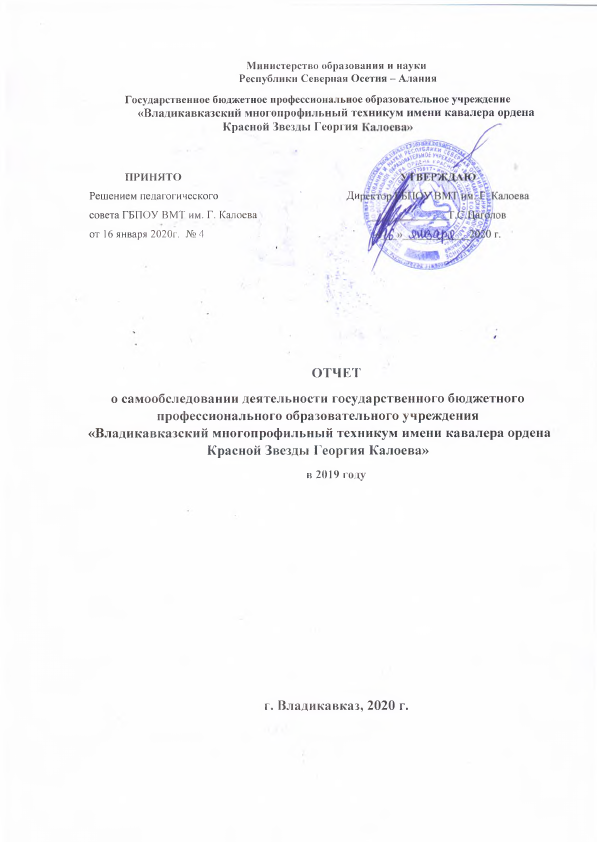 АНАЛИТИЧЕСКАЯ ЗАПИСКАОбразовательная деятельностьНормативные основания образовательной деятельностиОбразовательная деятельность во Владикавказском многопрофильном техникуме им. Г.Калоева осуществляется на основе следующих документов:Федеральный закон Российской Федерации от 29 декабря 2012 г. № 273-Ф3 «Об образовании в Российской Федерации»;Распоряжение Правительства Российской Федерации от 03.03.2015 №349-р «Об утверждении комплекса мер, направленных на совершенствование системы среднего профессионального образования на 2015-2020 годы»;Распоряжение Правительства Российской Федерации от 5 марта 2015 г. №366-р «Об утверждении плана мероприятий, направленных на популяризацию рабочих и инженерных профессий»;Распоряжение Правительства РФ от 17.11.2008 года № 1662-р «Об утверждении Концепции долгосрочного социально-экономического развития Российской Федерации на период до 2020 года»;Концепция Федеральной целевой программы развития образования на 2016-2020 годы, утвержденная распоряжением Правительства Российской Федерации от 29 декабря 2014 г. N2765-р;Приказ Министерства образования и науки российской Федерации «Об утверждении порядка организации и осуществления образовательной деятельности по образовательным программа среднего профессионального образования» от 14 июня 2013 г. №464;Стратегия развития системы подготовки рабочих кадров и формирования прикладных квалификаций в Российской Федерации на период до 2020 года (одобрена Коллегией Минобрнауки России 18 июля 2013 г.№ПК-5вн);Методические рекомендации по обеспечению в субъектах Российской Федерации подготовки кадров по 50 наиболее востребованными перспективным специальностям и рабочим профессиям в соответствии смеждународными стандартами и передовыми технологиями. Департамент государственной политики в сфере подготовки рабочих кадров и ДПО Министерства образования и науки РФ2015 г.;Федеральные государственные образовательные стандарты;Лицензия №2604 от 29.06.2018г. (бессрочно) выдана Министерством образования и науки республики Северная Осетия-Алания;Свидетельство о государственной аккредитации № 1207, выдано Министерством образования и науки республики Северная Осетия-Алания 7 февраля 2020 года;Устав ГБПОУ «ВМТ им. Г.Калоева»;Локальные акты ГБПОУ «ВМТ им. Г.Калоева».1.2. Реализуемые образовательные программыВ течение отчетного периода образовательная деятельность осуществлялась по очной форме обучения по программам среднего профессионального образования (программы подготовки квалифицированных рабочих, служащих - 10, программы подготовки специалистов среднего звена –3: (Таблица 1)Таблица 1. 	Реализуемые образовательные программы1.3. Многофункциональный центр прикладных квалификаций	В техникуме работает многофункциональный центр прикладных квалификаций (далее МЦПК). Целью деятельности МЦПК является:- ресурсное обеспечение качественно нового уровня профессионального образования по профилю специальностей Техникума;- повышение качества подготовки рабочих кадров и специалистов, удовлетворение кадровых потребностей работодателей, образовательных и профессиональных запросов молодежи по профилю специальностей Техникума.Основные направления деятельности МЦПК: Образовательная деятельность МЦПК: - реализации программ профессиональной подготовки, переподготовки и повышения квалификации рабочих кадров и специалистов по профилю специальностей Техникума;создании учебных полигонов, лабораторий для освоения обучающимися современных производственных технологий;       -   профессиональном (практическом) обучении различных возрастных групп граждан по профилю специальностей Техникума;      -  повышении профессиональной квалификации, переподготовке, предоставлении возможности получения второго (дополнительного) профессионального образования.Информационная деятельность МЦПК включает:внедрение информационно-коммуникационных технологий в учебный процесс и мониторинг эффективности этого процесса;пропаганда и предоставление информационно-коммуникационных услуг.Инновационная деятельность МЦПК заключается в: -  профессиональном отборе и формировании кадрового потенциала попрофилю подготовки; - тесном сотрудничестве с работодателями;- выявлении требований работодателей к квалификации выпускников Техникума;разработке учебных программ, учебно-методического, программного, контрольно-оценочного обеспечения, в том числе развитие новых педагогических, информационных технологий профессионального обучения;Организация образовательной деятельности МЦПКОрганизация образовательного процесса МЦПК строится на основе разработанных учебных планов, учебных программ и регламентируется расписанием занятий, графиком проведения практических занятий, утверждаемых директором Техникума.МЦПК может разрабатывать авторские учебные планы и программы, согласовывать их с социальными партнерами (работодателями).Профессиональная подготовка, переподготовка и повышение квалификации рабочих кадров и специалистов в зависимости от видов и форм предполагают реализацию различных по срокам, уровню и направленности профессиональных образовательных программ.Профессиональная подготовка, переподготовка и повышение квалификации рабочих кадров и специалистов осуществляется по очной форме  обучения; они могут быть курсовыми (групповыми) или индивидуальными.Успешное завершение профессиональной подготовки, переподготовки, повышения квалификации в соответствии с требованиями единого тарифно-квалификационного справочника 016-94 подтверждается свидетельством об уровне квалификации установленного образца.МЦПК реализует и программы профессионального обучения «Электрогазосварщик», «Газосварщик», Электросварщик», «Газорезчик», «Штукатур», «Маляр», «Водитель категории В, С, Д, ВЕ, СЕ, Д1Е. «Слесарь по ремонту автомобилей», «Слесарь-сантехник», «Парикмахер», «Тракторист», «Машинист крана автомобильного, «Машинист экскаватора», «Машинист автогрейдера» и «Машинист бульдозера».Программы корректируются в соответствии с пожеланиями заказчиков и учетом корпоративных стандартов конкретных предприятий. В этом учебном году корпоративные программы согласованы с рядом крупных организаций республики, таких как ЗАО «Рокос», ООО «ЕЗ», ООО «Кавэлектро-монтаж-В», ТСЖ «Владикавказская, 43»,ИПИ.Д.Бояркина, ООО «10 акров», ООО «Алания», ПСК «Алмаз», ОАО «Автоколонна 1210», ООО «Элит – Авто», ООО «Ирд», ООО «Вира», Министерством культуры РСО-А., где учащиеся проходят производственную практику на рабочих местах. Многофункциональный центр прикладных квалификаций осуществляет  обучение по программам профессионального образования и обучения, которые согласованы с представителями работодателей.На основании выигранных в 2018 и 2019 годах Техником аукционов, на право осуществления профессиональной подготовки незанятого населения подписаны Государственные контракты с Комитетом РСО-А по занятости населения на профессиональную переподготовку незанятого населения, по специальностям: «Машинист крана автомобильного", «Машинист экскаватора», «Машинист автогрейдера», «Машинист бульдозера» и «Электрогазосварщик». Техникум принимает участие в программе 50+.Выводы о работе МЦПК за отчетный период по состоянию на 30 декабря 2019 г.:МЦПК оснащен современным оборудованием, необходимым для практикоориентированной подготовки и в случае лицензирования дополнительных профессиональных программ наряду с профподготовкой может осуществлять стажировку и повышение квалификации для педагогических кадров системы СПО и незанятого населения;слушателей устраивают режим и организация проведения занятий, кадровый состав, а также возможность коррекции курсов под требования работодателя;мониторинг результатов анкетирования слушателей курсов показывает, что программные продукты МЦПК соответствуют требованиям заказчиков по содержанию, продолжительности, стоимости и качеству оказания образовательных услуг;в отчетном году по программам профессиональной подготовки прошли обучение 114 человек;1.4.Ресурсный учебно-методический центр СПО ОВЗРесурсный учебно-методический центр по обучению инвалидов и лиц с ограниченными здоровья в системе среднего профессионального образования (РУМЦ) создана на базе государственного бюджетного профессионального образовательного учреждения «Владикавказский многопрофильный техникум имени кавалера ордена Красной Звезды Георгия Калоева в августе 2018 г., приказом министерства образования и науки РСО-Алания от 24.08.2018г №762 в целях модернизации региональной системы инклюзивного профессионального образования.Ресурсный учебно-методический центр (далее – РУМЦ) по обучению инвалидов и лиц с ОВЗ в системе СПО по направлению «Строительство» на базе ГБПОУ ВМТ им.Г.Калоева является отдельным структурным подразделением без образования юридического лица.РУМЦ является инновационным учебно-методическим центром, организованным для создания специальных условий, обеспечивающих доступность и инклюзивность среднего профессионального образования для инвалидов и лиц с ОВЗ на основе сотрудничества с учебными заведениями СПО республики, реализующими образовательные программы строительного профиля и обучающие студентов с инвалидностью и ОВЗ, административными органами, органами социальной защиты, труда и занятости населения, медико-социальной экспертизы и другими организациями.В своей деятельности РУМЦ руководствуется Конституцией Российской Федерации, Федеральным законом от21.12.2012 г. N 273-ФЭ «Об образовании в Российской Федерации», действующими нормативно-правовыми актами РФ, уставом ГБПОУ ВМТ им.Г.Калоева, положением о РУМЦ СПО ОВЗ и иными локальными нормативными актами ГБПОУ ВМТ им.Г.Калоева.Участниками  и партнерами реализации Программы РУМЦ СПО ОВЗ РСО-А являются Министерство образования и науки Республики Северная Осетия-Алания, Министерство труда и социального развития Республики Северная Осетия-Алания, Комитет Республики Северная Осетия-Алания по занятости населения, предприятия  ЗАО «Рокос», ООО «Жираф», ООО «ЕЗ», ИП «Бояркина И.Д.», (с которыми заключены договора об организации и проведении производственного обучения на объектах данной организации, а также создания ученических мест для инвалидов и лиц с ОВЗ), профессиональные образовательные организации республики, реализующие образовательные программы строительного профиля и обучающие студентов с инвалидностью и ОВЗ: ГБПОУ «Владикавказский многопрофильный техникум», ГБПОУ «Моздокский аграрно-промышленный техникум», ГАПОУ «Север -Кавказский аграрно-технологический колледж», ГБПОУ «Профессиональное училище №5», ГБПОУ «Профессиональное училище №8», Северо-Кавказский строительный техникум.Основными принципами работы РУМЦ являются: принципы сетевого взаимодействия и партнерства, концентрации ресурсов и их коллективного использования, информационной открытости, архитектурной доступности.  По вопросам организации и проведения региональных чемпионатов профессионального мастерства РУМЦ взаимодействует с Национальным центром развития конкурсов профессионального мастерства «Абилимпикс», курируя две компетенции «Издательское дело» и «Кирпичная кладка»Основные направления работы РУМЦ: профориентация, обучение, содействие трудоустройству и ежегодные конкурсы «Абилимпикс».При необходимости прибегаем к услугам специалистов на добровольной основе, заключаем договора с кем-то о социальном партнерстве, с кем-то о сетевом взаимодействии. Так, уже подписаны договора о сетевом взаимодействии с Ярославским колледжем управления и профессиональных технологии, Чебоксарским экономико-технологическим колледжем, ПУ№5. Несколько договоров находятся на стадии подписания.Деятелльность РУМЦ осуществляется на основании принятых локальных нормативных актах и распорядительных  документах:-Положение о РУМЦ СПО;-«Дорожная карта» Программа развития РУМЦ СПО на 2018-2020гг.;-Положение об обучении лиц с ОВЗ и инвалидов по адаптированным образовательным программам СПО;-План организационных мероприятий на 2018-2019 учебный год.-Разработан план мероприятий (семинары, совещания, курсы повышения квалификации, круглые столы) по вопросам модернизации инклюзивного профессионального образования в процессе взаимодействия РУМЦ и ОО.-Разработано Положение о сетевом взаимодействии с ОО-партнерами;-Заключены договора с работодателями о предоставлении мест для прохождения производственной практики инвалидами с последующим трудоустройством;-В рамках соглашения с СПО-партнерами рабочие группы работают над разработкой адаптированных программ по направлению «Строительство»За учебный год в профессиональных образовательных организациях республики, реализующих образовательные программы строительного профиля и обучающие студентов с инвалидностью и ОВЗ были разработаны адаптированные рабочие программы как по специальным дисциплинам по направлению «Строительство» так и по общеобразовательным дисциплинам по каждой нозологии отдельно. В РУМЦ создан банк адаптированных программ, куда вошли уже 15 разработок.Проведены совещание и «Круглый стол» с психологами и социальными педагогами образовательных организации-партнеров по следующей тематике: «Психолого-педагогическое сопровождение обучающихся с ОВЗ в инклюзивном образовательном учреждений в условиях реализации ФГОС» и «Инклюзивное образование в СПО». С 1 апреля по 20 апреля 2019г. были проведены совместно с СОРИПКРО курсы повышения квалификации «Организация инклюзивного образования обучающихся с ОВЗ и инвалидов в образовательных учреждениях СПО с учетом требований ФГОС ОВЗ» для педагогического состава учебных заведений, которые работают с обучающимися с ОВЗ. Очно-заочные курсы объемом 108 часов прошли 42 человека.Создана «Горячая линия» по экспертно-консультационному сопровождению деятельности профессиональных образовательных организаций при РУМЦ.	Проведен  мониторинг обучающихся инвалидов и лиц с ОВЗ в системе СПО республики, определены их нозологии, с выяснением кто из них нуждается в создании особых условий и в адаптированных программах.В результате мониторинга было выявлено, что в 16 образовательных учреждениях СПО республики обучаются 178 инвалида и лиц с ОВЗ, из которых 62 выпускаются в 2019 году. Поскольку направление деятельности РУМЦ СПО ОВЗ  является «Строительство», и нашими партнерами являются:  Моздокский аграрно-промышленный техникум, Северо- Кавказский аграрно-промышленный колледж, Профессиональное училище №5, Прорфессиональное училище №8 и Северо-Кавказский строительный техникум, то был проведен мониторинг и в этих образовательных учреждениях.  Мониторинг показал, что в  данных учебных заведениях обучается 49 инвалида и лиц с ОВЗ. При этом по направлению “Строительство” обучается только 28 человек.Все 49 инвалида и лиц с ОВЗ относятся к следующим нозологиям:Инвалид по слуху – 2 чел.;                                                                                                      Инвалид по зрению -2 чел.;                                                                                              Эпилепсия -6 чел.;                                                                                                            Порок сердца -2 чел.;                                                                                                 Сахарный диабет -3 чел.;                                                                                                               F-70 -28 чел.; ДЦП -2 чел.;                                                                                                         Нарушение ЦНС -2 чел.;                                                                                        Синдром Шершевского-Тернера -2 чел. Мониторинг инвалидов и лиц с ОВЗ в образовательных учреждениях  по направлению «Строительство»	Налажены связи с Центром психолого-педагогической реабилитации и коррекции, с Владикавказским обществом инвалидов, с кафедрой дефектологии Педагогического института.Ожидаемыми результатами деятельности РУМЦ являются создание нормативно-методической базы по реализации адаптированных образовательных программ СПО по направлению «Строительство», формирование системы ресурсов и их эффективное использование, обеспечивающих доступность и качество инклюзивного профессионального образования.1.5.  Автошкола Автошкола является структурным подразделением ГБПОУ «Владикавказский многопрофильный техникум имени кавалера ордена Красной Звезды Георгия Калоева» и осуществляет свою деятельность  в соответствии с  Федеральным законом от 29.12.2012 г. № 273-ФЗ «Об образовании в Российской Федерации»,   Правилами сдачи квалификационных экзаменов и выдачи водительских удостоверений, утвержденными постановлением Правительства Российской Федерации от 15 декабря 1999 г. № 1396,  Уставом ГБПОУ «Владикавказский многопрофильный техникум», Правилами внутреннего распорядка   ГБПОУ «Владикавказский многопрофильный техникум».Автошкола  ВМТ осуществляет образовательную деятельность по программам  подготовки и переподготовки  водителей автотранспортных средств категорий(подкатегорий): B, C, D1, BE, CE, D1E, составленным в соответствии с примерными программами,  утвержденными Министерством образования и науки РФ и согласованными с Министерством транспорта РФ и департаментом обеспечения безопасности дорожного движения Министерства внутренних дел Российской Федерации.Автошкола строит свою работу в тесной связи с другими структурными подразделениями ГБПОУ «ВМТ».По просьбе Администрации города Владикавказа  получено разрешение и утверждена «Программа подготовки водителей трамвая»  для нужд городского  трамвайного парка.Прием производится в соответствии с утвержденными Правилами приема граждан в Автошколу  ГБПОУ «ВМТ».Для проведения теоретических занятий оборудован класс согласно установленным требованиям Программы подготовки водителей. Занятия проводятся согласно утвержденному расписанию, для контроля успеваемости и посещаемости занятий ведется журнал.Для обучения вождению автодром и отработки практических  навыков вождения оборудован автоматизированный автодром. Занятия  по вождению проводятся  на транспортных средствах оборудованных дополнительно специальными средствами и по графику, составленному с учетом пожелания обучающихся.Проведение обучения практическому вождению производится на следующих транспортных средствах:-а/м  Форд Фокус – 4 единицы;-а/м  ВАЗ 21043   – 1 единица;-а/м  КАМАЗ-тягач   – 1 единица;-а/м  КАМАЗ-самосвал   – 1 единица;- полуприцеп-тяжеловоз– 1 единица;- прицеп бортовой – 1 единица;- м/автобус Форд –Имя-М – 1 единица.Руководство Автошколой осуществляется непосредственно директором  ГБПОУ «ВМТ», исполнительное руководство осуществляет начальник отдела подготовки водителей. В состав Автошколы входят начальник отдела, инструкторы по вождению, преподаватели, мастера производственного обучения. Весь состав Автошколы проходит курсы по повышению квалификации и профессиональную подготовку.Весь автотранспорт проходит техосмотр, и заключаются договора ОСАГО, в соответствии с  действующим законодательством осуществляется плановый и текущий ремонт транспортных средств.Учебный автодром оборудован средствами наблюдения в круглосуточном режиме.Всего прошли обучение: за  2019г. - 125ч.Система управленияУчредителем Учреждения и собственником его имущества является Республика Северная Осетия-Алания.Управление техникумом осуществляется в соответствии с законодательством Российской Федерации (ст. 26, 27 ФЗ «Об образовании в Российской Федерации»), Уставом и локальными актами техникума и строится на принципах единоначалия и самоуправления. Непосредственное управление деятельностью образовательной организацией осуществляет директор.Управление отдельными подразделениями техникума осуществляют заместители директора:-        заместитель директора по учебно-производственной работе;-	заместитель директора по учебной работе;-	заместитель директора по учебно-воспитательной работе;Для обеспечения работы и развития системы управления в техникуме работают органы государственно-общественного управления:·         Педагогический Совет;·         Методический Совет;·         Совет техникума·         Попечительский Совет·         Методические комиссии;·         Общее собрание работников техникума;·         Совет по профилактике правонарушений;·         Родительский комитет.В техникуме имеются следующие структурные подразделения:-	учебная часть (отвечает за организацию и контроль учебного процесса);-	Многофункциональный учебный центр прикладных квалификаций (отвечает за подготовку и переподготовку специалистов), включая полигон для дорожно-строительной техники;-	Автошкола и Автодром.-	отдел кадров;-	хозяйственный отдел (отвечает за обеспечение жизнедеятельности техникума);-	бухгалтерия (отвечает за ведение финансово-хозяйственной деятельности техникума).Кроме вышеперечисленных в техникуме имеются мастерские, библиотека, общежитие, лаборатории и проч.(Таблица 2)Таблица 2. Структура и управление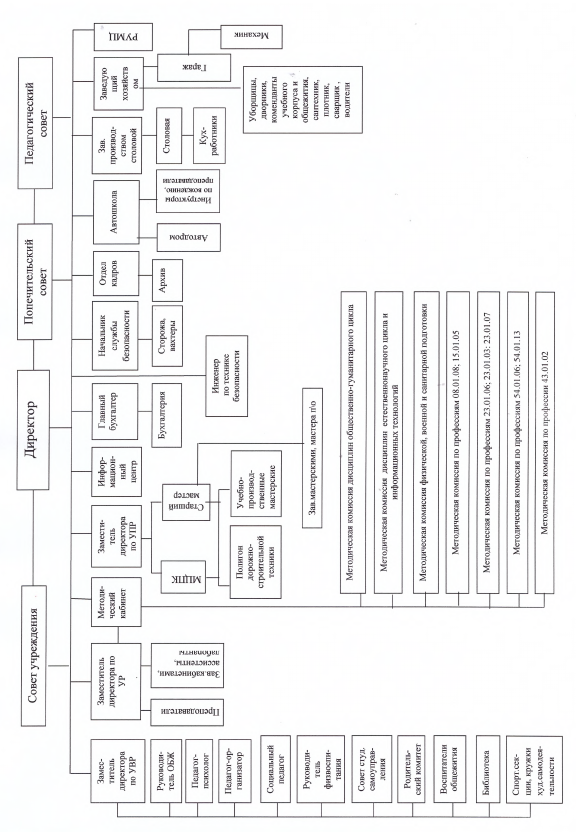 Содержание и качество подготовки обучающихсяОрганизация образовательного процесса в техникуме обеспечивается работой учебной части, руководителей производственной практики. За содержание и качество подготовки обучающихся несут ответственность методические комиссии (МК):Методическая комиссия «Техника и технологии строительства», Методическая комиссия «Сварочное производство»Методическая комиссия «Техника и технологии наземного транспорта»Методическая комиссия по профессии «Парикмахер»Методическая комиссия дисциплин общественно-гуманитарного циклаМетодическая комиссия дисциплин естественнонаучного цикла и информационных технологийМетодическая комиссия физической, военной и санитарной подготовкиВ результате анализа выполненных задач выделены следующие разделы:Разработаны локальные акты, регламентирующие образовательный процесс в соответствии с федеральным законом «Об образовании в Российской Федерации» (размещены на сайте ВМТ в разделе «Документы»); проводится коррекция локальных актов и должностных инструкций в соответствии с требованиями профессиональных стандартов.По всем образовательным программам, реализуемым в техникуме, разработан комплект учебно-методической документации, включающий в себя учебный план, рабочую программу, методические рекомендации по организации самостоятельной работы обучающихся, методические рекомендации по практическим и лабораторным занятиям, фонды оценочных средств. Ежегодно производится коррекция учебно-методической документации в соответствии с требованиями ФГОС и рынка труда. При реализации образовательных программ соблюдены требования относительно нормативных сроков освоения, структуры образовательной программы, соотношения теоретической и практической подготовки.Разрабатываются и реализуются программы дополнительного образования обучающихся, в том числе - для поддержки талантливой молодежи.Организуется участие обучающихся в конкурсах, конференциях, олимпиадах профессионального мастерства, чемпионате WorldSkills «Молодые профессионалы».Обеспечивается доступ учащихся к электронным образовательным ресурсам При проведении занятий используются информационные технологии, интерактивные методы обучения.Процесс обучения сочетается с активным вовлечением обучающихся в мероприятия воспитательной и спортивной направленности.Обеспечивается повышение квалификации и стажировки преподавателей модулей и дисциплин профессионального цикла, разработан план повышения квалификации преподавателей в соответствии с требованиями профессиональных стандартов.Вывод:На сегодняшний день техникуме созданы условия, обеспечивающие качественную подготовку обучающихся.3.1. Качество обучения и результаты ГИА3.1.1. Итоги  Государственной Итоговой Аттестации в ГБПОУ  ВМТ им. Г. Калоева в 2019г.3.1.2. Качество обучения по общеобразовательному циклуСводная таблица  успеваемости   по теоретическому обучению
  за 2019 уч.г.Результаты участия обучающихся в конкурсах, олимпиадахОдним из показателей качества подготовки, обучающихся можно считать результаты участия в мероприятиях различного уровня. Обучающиеся ВМТ занимают призовые места не только в конкурсах, фестивалях, олимпиадах профессиональной направленности, но и в творческих состязаниях.Организация учебной и производственной практики. Социальные партнеры.Практика является обязательным разделом программ подготовки Практика является обязательным разделом программ подготовки специалистов среднего звена и программ подготовки квалифицированных рабочих (служащих) СПО. Организация практики регламентируется локальным актом техникума - «Положением об учебной и производственной практике в ГБПОУ «ВМТ»» и проводится на основании договоров, заключенных с организациями-партнерами).Учебным планом предусмотрены следующие виды практики:-	учебная практика: проводится как на базе техникума, так и на предприятиях;-	производственная практика: проводится на предприятиях и включает в себя практику по профилю специальности и практику преддипломную.Учебная и производственная практика (по профилю специальности) могут реализовываться как концентрированно в несколько периодов, так и рассредоточено, чередуясь с теоретическими занятиями в рамках профессиональных модулей. Преддипломная практика проводится непрерывно после освоения всего объема практики, предусмотренной программой подготовки специалиста среднего звена.Учебная и производственная практика курируется мастерами производственного обучения.Обязательная недельная нагрузка на практике составляет 36 часов в неделю. В период прохождения практики обучающимся ведется дневник практики и составляется отчет. По завершению практики, обучающийся получает характеристику от руководителя практики с предприятия.За практику выставляется оценка, наличие которой учитывается при допуске к экзамену по профессиональному модулю.В техникуме сложился пул социальных партнеров, которые предоставляют обучающимся возможность прохождения практики, а мастерам производственного обучения и преподавателям возможность прохождения стажировки.С социальными партнерами заключены долгосрочные договоры о сотрудничестве. Взаимоотношения техникума и предприятий строятся на принципах сотрудничества и партнерства. Предприятия принимают участие в разработке рабочих программ, контрольно-оценочных средств, программ государственной итоговой аттестации, в проведении аттестации,обучающихся на присвоение рабочей профессии, в работе государственных аттестационных комиссий, назначении именных стипендий, ярмарке вакансий и открытых мероприятиях техникума.Более 83% выпускников после окончания техникума трудоустраиваются, преимущественно, по выбранной специальности или профессии.Качество подготовки выпускников подтверждается их успехами в карьере. Социальные партнеры техникума:	«Машинист дорожных и строительных машин - ООО «Дорстрой», Газданов Георгий Борисович, старший мастер, ЗАО «Марс-Р», Ген. директор Рубаев Руслан Муратбекович.ООО «Алания», ген.директорКелехсаевУшангиГаспаровичМашинист крана (крановщик)- ОАО «СУМС», Дзотцоев Тамерлан Керменович, ООО «Алания», ген.директорКелехсаевУшангиГаспаровичЭлектромонтажник – Икаев Р. министр строительстваСварщик (электросварочные и газосварочные работы) - ООО «Лея», Гутнов Валерий Маирбекович, начальник участка, ген. директор Джигаева Марианна ЭльбрусовнаАвтомеханик - ГУАТП «Автоколонна 1210», Ахполов Чермен Мурадиевич, Гл. инженер, ген. директор Татраев Александр ТасолтановичМастер столярного и мебельного производства - ЗАО «Рокос», Аврамиди Рита Мусаевна, зам. нач. цеха №1, ген. директор Гобеева Фатима КерменовнаПарикмахер- ООО «ИРД», Директор Кудаков Валерий МихайловичМастер отделочных строительных работ - ООО «СУ-1.3», ген. директор БаскаевТаймуразМурзабековичСлесарь-сантехник- ООО «Жираф» Организация образовательного процессаСодержание среднего профессионального образования по каждой профессии, специальности определено образовательными программами среднего профессионального образования. Содержание среднего профессионального образования обеспечивает получение квалификации.Техникум самостоятельно разрабатывает и утверждает образовательные программы среднего профессионального образования в соответствии с Федеральными государственными образовательными стандартами по соответствующим профессиям, специальностям среднего профессионального образования.Образовательные программы среднего профессионального образования, реализуемые в техникуме на базе основного общего образования, разработаны на основе требований соответствующих федеральных государственных образовательных стандартов среднего общего и среднего профессионального образования с учетом получаемой профессии или специальности среднего профессионального образования с учетом примерных программ.Образовательная программа среднего профессионального образования включает в себя рабочий учебный план, календарный учебный график, рабочие программы учебных дисциплин и профессиональных модулей, оценочные и методические материалы, а также иные компоненты, обеспечивающие воспитание и обучение обучающихся.При реализации образовательных программ среднего профессионального образования применяется форма организации образовательной деятельности, основанная на модульном принципе представления содержания образовательной программы и построения рабочих учебных планов, использовании соответствующих образовательных технологий.Образовательными программами среднего профессионального образования, реализуемыми в техникуме, предусмотрено проведение практики обучающихся, регламентируется Положением об учебной и производственной практике обучающихся.Техникум ежегодно обновляет образовательные программы среднего профессионального образования с учетом развития науки, техники, культуры, экономики, технологий и социальной сферы и запросов работодателей.В техникуме образовательная деятельность осуществляется на государственном языке Российской Федерации.К освоению образовательных программ среднего профессионального образования допускаются лица, имеющие образование не ниже основного общего или среднего общего образования.Получение среднего профессионального образования по программам подготовки специалистов среднего звена впервые лицами, имеющими диплом о среднем профессиональном образовании с присвоением квалификации квалифицированного рабочего или служащего, не является получением второго или последующего среднего профессионального образования повторно.Получение среднего профессионального образования на базе основного общего образования осуществляется с одновременным получением обучающимися среднего общего образования в пределах соответствующей образовательной программы среднего профессионального образования.Обучающиеся, получающие среднее профессиональное образование по программам подготовки специалистов среднего звена, осваивают профессию рабочего в соответствии с перечнем профессий рабочих, должностей служащих, рекомендуемых к освоению в рамках образовательной программы среднего профессионального образования, в соответствии с федеральными государственными образовательными стандартами по специальности среднего профессионального образования.При получении среднего профессионального образования в соответствии с индивидуальным учебным планом сроки получения образования могут быть изменены образовательной организацией с учетом особенностей и образовательных потребностей конкретного обучающегося.Учебный год для обучающихся очной формы обучения начинается 1 сентября и заканчивается в соответствии с рабочим учебным планом соответствующей образовательной программы.В процессе освоения образовательных программ среднего профессионального образования обучающимся предоставляются каникулы.Продолжительность каникул, предоставляемых обучающимся в процессе освоения ими программ подготовки квалифицированных рабочих, служащих, составляет не менее двух недель в зимний период при сроке получения среднего профессионального образования один год и одиннадцати недель в учебном году, в том числе не менее двух недель в зимний период, - при сроке получения среднего профессионального образования более одного года.Объем обязательных аудиторных занятий и практики составляет 36 академических часов в неделю. Максимальный объем учебной нагрузки обучающегося составляет 54 академических часа в неделю, включая все виды аудиторной и внеаудиторной учебной нагрузки.Учебная деятельность обучающихся предусматривает учебные занятия (урок, практическое занятие, лабораторное занятие, консультация, лекция, семинар, контрольная работа), самостоятельную работу, выполнение курсового проекта (работы) (при освоении программ подготовки специалистов среднего звена), практику, а также другие виды учебной деятельности, определенные рабочим учебным планом.Для всех видов аудиторных занятий академический час устанавливается продолжительностью 45 минут. Начало занятий в 9 часов 00 минут, окончание - в зависимости от расписания.Расписание учебных занятий составляется в соответствии с рабочими учебными планами, календарными учебным графиком по специальностям, профессиям согласно Положению о расписании учебных занятий, экзаменов и консультаций. На основании указанного положения составляется расписание промежуточной и государственной итоговой аттестации.Численность обучающихся в учебной группе составляет не более 25 человек.Исходя из специфики образовательной организации учебные занятия могут проводиться образовательной организацией с группами обучающихся меньшей численности и отдельными обучающимися, а также с разделением группы на подгруппы.Предусмотрены консультации в объеме 4 часов на одного обучающегося в год (индивидуальные и групповые), проводящиеся с целью оказания помощи о в изучении вопросов, определенных для самостоятельной работы и поэтапного выполнения, а также в период подготовки к экзаменам.Количество экзаменов в процессе промежуточной аттестации обучающихся не превышает 8 экзаменов в учебном году, а количество зачетов - 10. В указанное количество не входят экзамены и зачеты по физической культуре, зачеты по учебной и производственной практикам, факультативным учебным курсам, дисциплинам (модулям).Освоение образовательных программ среднего профессионального образования завершается государственной итоговой аттестацией, которая является обязательной.Государственная итоговая аттестация проводится в соответствии с Программой ГИА и расписанием.До итоговой государственной аттестации допускаются обучающиеся, не имеющие академической задолженности и в полном объеме выполнившие учебный план.Обучающимся, успешно прошедшим государственную итоговую аттестацию по образовательным программам среднего профессионального образования, выдается диплом о среднем профессиональном образовании, подтверждающий получение среднего профессионального образования и квалификацию по соответствующей профессии или специальности среднего профессионального образования.Обучающимся, не прошедшим государственной итоговой аттестации или получившим на государственной итоговой аттестации неудовлетворительные результаты, а также обучающимся, освоившим часть образовательной программы среднего профессионального образования и (или) отчисленным из образовательной организации, выдается справка об обучении или о периоде обучения установленного образца.Для выполнения домашних контрольных работ обучающиеся пользуются методическими указаниями и литературой из библиотечного фонда техникума, имеют возможность выхода в Интернет.Востребованность выпускниковРезультаты трудоустройства выпускников за 2019 год:Выпуск учащихся в 2019 году составил 150 человек. Из них:Результаты анализа трудоустройства свидетельствуют о хороших показателях трудоустройства. В целом, выпускники конкурентоспособны и востребованы на рынке труда Республики Северная Осетия-Алания.Администрация и коллектив ГБПОУ «ВМТ» постоянно анализируют востребованность обучающихся и выпускников техникума на рынке труда.Вопрос востребованности и трудоустройства обучающихся является для образовательной организации одним из важнейших. В связи с чем, для выпускников ведется большая работа, включающая в себя ряд мастер-классов, открытых уроков с привлечением социальных партнеров, регулярные встречи с работодателями, работа с центрами занятости, стажировки и организация временной трудовой занятости обучающихся.Представители работодателей активно участвуют в качестве членов жюри и независимых экспертов профессиональных конкурсов, олимпиад, председателей экзаменационных комиссий и ГИА. Участвуя в таких мероприятиях, руководители предприятий имеют возможность подбирать кадры, приглашать на стажировку, предлагать трудоустройство.Заведующие производственной практикой регулярно накапливают информационную базу данных по заявкам работодателей на обучающихся и выпускников техникума.Заключено соглашение с Комитетом занятости РСО-Алания о предоставлении информации выпускникам техникума, нуждающимся в трудоустройстве. Периодически заведующие производственной практикой проводят анкетирование обучающихся с целью выявления степени удовлетворенности работой на предприятии, проблем взаимодействия с потенциальными работодателями.Работодатели, в большинстве своем, дают хорошие отзывы о работе обучающихся и выпускников на своих предприятиях. Рекламаций за последние пять лет в техникум не поступало. Отмечается особое внимание работодателей к личностно-деловым качествам выпускников.Выпускники техникума зарекомендовали себя перспективными работниками, способными к развитию, карьерному продвижению, многие сразу после техникума продолжают обучение в высших учебных заведениях.6. Качество кадрового, учебно-методического и библиотечно- информационного обеспечения6.1. Кадровое обеспечение образовательного процессаРеализация  программ  обеспечивается педагогическими кадрами, имеющими высшее  образование,соответствующее профилю преподаваемых дисциплин (модуля) является обязательным для Преподавателей, отвечающие  за освоение обучающимися профессионального учебного цикла имеют опыт деятельности в организациях соответствующей профессиональной сферы. Преподаватели получают дополнительное профессиональное образование по программам повышения квалификации, в том числе в форме стажировки в профильных организациях не реже 1 раза в 3 года.	Педагогический коллектив составляет    70  чел.Из них:имеют высшую  квалификационную категорию     29  чел.имеют первую  квалификационную категорию    11  чел.соответствуют занимаемой должности       12     чел.Успешно прошли аттестацию и подтвердили	высшую квалификационную категорию      2 человек,  первую категорию -    1   человек.Ежегодно большое внимание уделяется повышению квалификации преподавателей:Всего за отчетный период 12 педагогов повысили свою квалификацию по программам: «Формирование финансовой грамотности у обучающихся: технологии и инструменты»;«Профессиональное развитие учителя химии: эффективные методы практики и современные подходы»«Развитие профессиональных компетенций педагога-психолога в контексте требований профессионального стандарта»Повышение качества образования посредством эффективного управления современной образовательной организацией»«Профессиональная ориентация детей с ограниченными возможностями здоровья: обобщение опыта профессиональных организаций, результаты, перспективы»«Инклюзивное образование в среднем профессиональном образовании»«Инновационные технологии работы социального педагога по профилактике социального сиротства несовершеннолетних детей. Проблема социализации  детей-сирот и детей, оставшихся без попечения родителей»«Инклюзивная практика в профсоюзном образовании региона»«Повышение качества образования посредством эффективного управления современной образовательной организацией»,«Управление в сфере образования»«Профессиональное развитие учителя физической культуры: эффективные практики и современные подходы»«Реализация концепции развития дополнительного образования детей»Из них в разряде 72 часа и выше 12 человека. Стажировку прошли 0 преподавателей профессионального цикла и мастеров производственного обучения. Worldskills за отчетный период получили свидетельства 13педагоговпо таким компетенциям как:«Электромонтаж»«Малярные и декоративные работы» «Ремонт и обслуживание легковых автомобилей»«Сварочные  технологии»«Графический дизайн»«Парикмахерское искусство» «Сухое строительство и штукатурные работы»Ведущей концептуальной идеей педагогического коллектива техникума является создание нового образовательного учреждения, в котором образование ориентировано на самореализацию личности обучающегося и преподавателя на основе современных педагогических технологий и интерактивных методов обучения.Преподаватели приняли участие в мастер-классах, круглых столах, форумах, и научно-практических конференциях, олимпиадах и конкурсах, мероприятиях, организованных Экспертным Советом по информатизации системы образования и воспитания при временной комиссии Совета Федерации по развитию информатизационного общества.      Участие педагогических работников в конкурсах профессиональной направленности.6.2.	Учебно-методическое обеспечение образовательного процессаВ отчетный период методическая работа была направлена разработку системы мониторинга качества образования в ГБПОУ «ВМТ», а также актуализацию учебно-методической документации и учебно-методического сопровождения реализации ФГОС 3+ с учетом международных стандартов WorldSkills.За прошедший учебный год разработана образовательная программа по профессии 15.01.05Сварщик (ручной и частично механизированной сварки (наплавки),входящие в список 50 наиболее востребованных и перспективных специальностей и профессий.Проведен мониторинг соответствия образовательных программ ФГОС. Переработана и обновлена база фондов оценочных средств дисциплин и професссиональных модулей.6.3. Библиотечное обеспечение образовательного процессаЗадачи библиотеки: Обеспечение учебно-воспитательного процесса и самообразования путем библиотечного и обслуживания учащихся и педагогов. Оказание помощи в деятельности учителей и учащихся в образовательных проектах. Оказание методической консультационной помощи педагогам, учащимся в получении информации.Сбор, накопление и обработка информации и доведение ее до пользователя. Проведение внеклассной работы на базе источников информации, имеющихся в библиотеке.Развитие содержательного общения между пользователями, воспитание культуры общения.Общие сведения за 2019 год- количество обучающихся 414, из них читателей 296.-количество сотрудников 140, из них читателей 89.-объем библиотечного фонда 12358  экз.объем учебного фонда 8793 экз.периодических изданий  235 экз.видеоматериалов 5 экз.                         Основные показатели работы за 2019 год.-количество читателей - 296-количество обучающихся – 414-книговыдача – 105 экз.- число посещений – 100Индивидуальная работа Обслуживание читателей на абонементе: учащихся, педагогов, технического персонала, родителей. Обслуживание читателей в читальном зале. Рекомендательные беседы при выдачи книг. Беседы о прочитанном. Рекомендательные и рекламные беседы о новых книгах, энциклопедиях, журналах, поступивших в библиотеку. Изучение и анализ читательских формуляров. Работа с педагогическим коллективом.-Информирование преподавателей  о новой учебной и методической литературе, педагогических журналах и газетах.-Оказание методической помощи в проведении классного часа.-Поиск литературы и периодических изданий по заданной тематике. Библиотека работает по плану, утвержденному заместителем директора по УВР. Ведется работа по нескольким направлениям:Патриотическое воспитаниеНравственное воспитаниеЗдоровый образ жизниЭкологическое воспитаниеБыла организованна тематическая книжная выставка к мероприятию посвященному трагедии в Беслане «Всемирный день солидарности в борьбе с терроризмом»В рамках Всероссийского фестиваля Энергосбережения  «ВместеЯрче» в библиотеке были выставлены методические информационные материалы ,   наглядные пособия и плакаты   на тему «Что сегодня   сбережешь – завтра пригодится»В «День комсомола» 29 октября отмечался юбилей Ленинского комсомола, была организована выставка, которая рассказывала об истории комсомола о наградах и первых комсомольцах республики.В рамках месячника за здоровый образ жизни провели общетехникумовское мероприятие «Формула здоровья» библиотека обеспечила наглядными пособиями и тематической выставкой  на тему «Здоровый образ жизни» и «О вреде курения».В рамках проведения  недели  истории  была  организована  выставка посвященная дню народного единства, «О подвигах, о доблести, о славе»1 декабря библиотека обеспечила выставку к  Всемирному Дню борьбы со СПИДом 11 апреля библиотека провела открытый классный час на тему «Космос» посвященный Дню космонавтики («Брейн-ринг»), так же была организованна тематическая выставка.К Дню Победы выставка на тему  «Сороковые, пороховые…»  посвященная 9 мая .На литературный  вечер приуроченный к  220 летию  А.С. Пушкина организованна выставка.В следующем учебном году планируется продолжить работу по всем направлениям, особо уделив внимание гражданско-патриотическому воспитанию и воспитанию здорового образа жизни. Больше использовать инновационные технологи в организации и проведении мероприятий.6.4. Библиотечный фонд и информационное обеспечение образовательного процесса	Каждый обучающийся обеспечен не менее чем одним учебным печатным и/илиэлектронным изданием по каждой дисциплине профессионального учебного цикла и однимучебно-методическим печатным и/или электронным изданием по каждому междисциплинарному курсу (включая электронные базы периодических изданий).	Библиотечный фонд укомплектован печатными и/или электронными изданиями основной и дополнительной учебной литературы по дисциплинам всех учебных циклов, изданной за последние 5 лет.	Библиотечный фонд, помимо учебной литературы, включает официальные,справочно-библиографические и периодические издания в расчете 1 - 2 экземпляра на каждые 100 обучающихся.	Каждому обучающемуся обеспечен доступ к комплектам библиотечного фонда, состоящим не менее чем из 3 наименований российских журналов.Материально-техническая база7.1 . Общая характеристика материально-технической базы техникумаТехникум располагает следующими заданиями:Учебный корпус по адресу: г. Владикавказ ул. Зои Космодемьянской 56Общежитие коридорного типа по адресу: г. Владикавказ, пр. Доватора, 260Автодром:г. Владикавказ, ул. Ставропольская, 1аПолигон для дорожно-строительной техники: г. Владикавказ, ул. Ставропольская, 1а7.2. Медико-социальные условия пребывания участников образовательного процесса.7.3. ТЕХНИКАУчебный автомобиль Форд Фокус – 4 шт.Учебный автомобиль ВАЗ-321061Учебный автомобиль ВАЗ-21063Учебный автомобиль HUNDAYЭкскаватор ЭО-2101Автогрейдер ДЗ-122-ББульдозер ДСТ-УралАвтокран КС-45717-К1Тягач КАМАЗ-5460Самосвал КАМАЗ 65115Автовышка ВС-18Автобус Форд Транзит HYUNDAISMАвтобус «Газель» ГАЗ-32213Автобус ПАЗ-320510Автобус ИМЯ-М-3006Грузовой фургон ГАЗ-52Полуприцеп 9484Прицеп бортовой АР139615Комплекс тренажеров - 8 шт.Компьютерное и мультимедийное оборудование:Ноутбук – 17 шт.МФУ – 20 шт.Мониторы – 25 шт.Системные блоки – 25 шт.Бесперебойные системы – 22 шт.Интерактивные доски – 10 шт.Мультимедийные экраны – 2 шт.Программное (лицензионное обеспечение) для компьютеров – 38 шт.Лабораторное оборудование:Слесарный класс – 1 компл.Макеты двигателей – 3 шт.Сварочный тренажер – 1 компл.Электромонтажное учебно- лабораторное оборудование- 10 компл.Сварочные аппараты – 3 компл.Учебно-методические пособия (учебники, плакаты, альбомы, методические пособия)Учебные электронные ресурсы – 51 шт.Комплекты лицензионных ФГОС по новым профессиям – 4 компл.В	учебных корпусах создана инфраструктура для эффективной подготовки учащихся и проведения воспитательной работы, в том числе:компьютерные классы;кабинеты иностранных языков;специализированные аудитории;методический кабинет;спортзал;актовый зал;библиотекаВ целом материально-техническая база техникума соответствует лицензионным и аккредитационным показателям.8.  Функционирование внутренней системы оценки качества образованияСистема оценки качества образования техникума включает:оценку качества подготовки обучающихся;внутренние аудиты качества образования.Оценка качества подготовки, обучающихся предполагает оценку уровня освоения дисциплин и оценку компетенций обучающихся.Для оценки качества подготовки, обучающихся используются следующие виды контроля:текущий и рубежный контроль знаний;промежуточная аттестация;государственная итоговая аттестация.Текущий и рубежный контроль - формы педагогического мониторинга, направленного на выявление соответствия уровня подготовки обучающихся в части знаний и умений требованиям учебной программы профессионального модуля и учебной дисциплины на определенном этапе и готовность его к переходу на следующий этап освоения основной программы среднего профессионального образования по подготовке специалистов среднего звена / квалифицированных рабочих и служащих.Задачей рубежного контроля является подведение предварительных (рубежных) итогов текущего контроля успеваемости, обучающихся для активизации учебной работы обучающихся, формирования у нихнавыков продуктивной самоорганизации, своевременного выявления неуспевающих и оказания им содействия в изучении учебного материала, а также для совершенствования методики преподавания учебных дисциплин/профессиональных модулей.Промежуточная аттестация является основным механизмом оценки качества подготовки, обучающихся согласно требованиям Федерального государственного образовательного стандарта по программам подготовки квалифицированных рабочих, служащих и специалистов среднего звена и формой контроля учебной деятельности обучающихся. Задачей промежуточной аттестации по профессиональному модулю является оценка уровня овладения видом профессиональной деятельности, уровня сформированности общих и профессиональных компетенций, уровня квалификации. Задачей промежуточной аттестации по учебным дисциплинам является оценка соответствия уровня овладения умениями и знаниями (элементов общих компетенций).Основными формами промежуточной аттестации являются: экзамен по отдельной дисциплине и/или междисциплинарному курсу (далее МДК); комплексный экзамен по двум или нескольким учебным дисциплинам и/или МДК; зачет или дифференцированный зачет по отдельной учебной дисциплине и/или МДК; защита курсовой работы (проекта); экзамен (квалификационный) по профессиональному модулюГосударственная итоговая аттестация устанавливает степень соответствия результатов освоения обучающимися основных профессиональных образовательных программ соответствующим требованиям федерального государственного образовательного стандарта среднего профессионального образования. Виды государственной (итоговой) аттестации - защита выпускной квалификационной работы.Государственную итоговую аттестацию осуществляют государственная экзаменационная комиссия, возглавляет государственную экзаменационную комиссию председатель.Программы государственной итоговой аттестации утверждается после обсуждения на заседании педагогического и совета техникумас участием председателей государственных экзаменационных комиссий. Не позднее, чем за 6 месяцев до начала государственной (итоговой) аттестации обучающиеся техникума знакомятся с утвержденной программой государственной итоговой аттестации и процедурой ее проведения. По результатам государственной итоговой аттестации председатели государственной экзаменационной комиссии составляют отчеты, в которых указывается оценка уровня подготовки выпускников и предложения по повышению качества подготовки выпускников.Демонстрационный экзамен .На основании приказа МО и науки РСО-Алания №1071 «О проведении ДЭ по стандартам Ворлдскиллс Россия в РСО-Алания в 2019 году в техникуме 15 обучающихся сдавали ГИА в форме ДЭ (5 сварщиков и 10 парикмахеров) При подготовке к проведению ДЭ была проведена следующая работа:ремонтно-строительные работы в мастерской парикмахерови сварочном цехеСанитарно- технические работы в подсобных помещениях на обеих площадках.Реконструирована приточно-вытяжная вентиляцияОборудовано 10 рабочих мест необходимым оборудованием, инструментом и расходным материалом согласно«Комплектов заданий» и «Инфраструктурных листов»Обеспечивалась связь с системой Esim и РКЦВнутренний аудит качества образования включает аудиты качества проведения учебных занятий и промежуточной аттестации, качества учебнометодического обеспечения основных профессиональных образовательных программ, проведение самообследования. По итогам самообследования составляется отчет о самообследовании (по состоянию на 1 июля текущего года), который размещается на официальном сайте техникума в разделе «Документы».Внутренний аудит качества образования позволяют определить соответствие деятельности и результатов в области качества образования запланированным мероприятиям, а также эффективность применениятехнологий, методов, форм обучения и контроля качества образования, составить план дальнейшей работы техникума.9. Воспитательная работаВоспитательная работа  техникума в 2019 году проводилась в направлениях  успешной социализации и самореализации обучающихся. Реализация запланированных направлений в комплексной программе  обеспечила:позитивные тенденции в среде обучающихся, стабильную динамику показателей результативности в учебе, спорте, творческой деятельности;рост числа участников олимпиад, конкурсов, соревнований интеллектуального характера, творческих конкурсов, фестивалей, социальных проектов;стабильную динамику укрепления здоровья, рост числа участников спортивных секций, соревнований;активное участие обучающихся в студенческом самоуправлении;усиление взаимодействия с учреждениями образования, культуры, искусства, средствами массовой информации;высокий уровень адаптации обучающихся в образовательной среде, конструктивные взаимоотношения в студенческой среде;снижение показателей различных негативных явлений;укрепление престижа учреждения.Для социально-педагогического исследования социальных и личностных проблем и создания социального портрета обучающихся  была проведена диагностическая  работа: обработка данных личных дел обучающихся; анкетирование, тестирование. Были проведены беседы с обучающимися, мастерами п/о и родителями. Итогом  данной работы является составление социальных паспортов групп и техникума.Мониторинг социального состава обучающихся на  2019 г.Организация воспитательного пространства техникумаМониторинг участия обучающихся во внеучебных мероприятиях техникума за 2019 учебный год.Студенческое самоуправлениеПрофориентационная работаПОКАЗАТЕЛИ ДЕЯТЕЛЬНОСТИ ГБПОУ В МТ ИМ. Г. КАЛОЕВАЗА 2019 УЧ.ГОДна 30.12.2019г.№Код и наименование образовательной программыСрок обученияСрок обученияКвалификация№Код и наименование образовательной программыНа базе 9 классовНа базе 11 классовКвалификация№Код и наименование образовательной программыПрограммы подготовки специалистов среднего звенаПрограммы подготовки специалистов среднего звенаПрограммы подготовки специалистов среднего звенаПрограммы подготовки специалистов среднего звена122.02.06Сварочное производство (базовой подготовки)3 года 10 месяцевТехник 243.02.02 Парикмахерское искусство (базовой подготовки)2 года 10 месяцевТехнолог 343.02.13 Технология парикмахерского искусства.3 года 10 месяцевПарикмахер – модельерПрограммы подготовки квалифицированных рабочих, служащихПрограммы подготовки квалифицированных рабочих, служащихПрограммы подготовки квалифицированных рабочих, служащихПрограммы подготовки квалифицированных рабочих, служащих108.01.08 Мастер отделочных строительных работ2 года 10 месяцевМаляр строительный; штукатур208.01.25 Мастер отделочных строительных и декоративных работ2 года 10 мес.Маляр строительный;Штукатур308.01.26 Мастер по ремонту и обслуживанию инженерных систем ЖКХ.2 года 10 мес.Электромонтажник по освещению и осветительным сетям;Слесарь - сантехник409.01.03 Мастер по обработке цифровой информации2 года 10 месяцевОператор электронно-вычислительных и вычислительных машин515.01.05 Сварщик (ручной и частично механизированной сварки (наплавки)2 года 10 месяцевСварщик газовой сваркиСварщик термитной сваркиСварщик дуговой сварки неплавящимся электродом в защитном газеСварщик частично механизированной сварки плавлениемСварщик дуговой сварки самозащитной проволокойСварщик дуговой сварки под флюсомСварщик дуговой сварки плавящимся электродом в защитном газеСварщик ручной дуговой сварки плавящимся покрытым электродомСварщик-бригадир623.01.06 Машинист дорожных и строительных машин10 месяцевМашинист бульдозера, машинист экскаватора723.01.07 Машинист крана (крановщик)10 месяцевМашинист крана автомобильного, водитель автомобиля категории «С»823.01.03 Автомеханик2 года 10 месяцевСлесарь по ремонту автомобилей;водитель автомобиля; оператор заправочных станций923.01.17 Мастер по ремонту и обслуживанию автомобилей2 года 10 месяцевСлесарь по ремонту автомобилей;Водитель автомобиля;1043.01.02. Парикмахер2 года 10 месяцевПарикмахер №Учебное заведениеВсего инвалидовПо строительству1.ВМТ4 чел.1чел.2.МАПТ15чел.15 чел.3.СКАТК13 чел.1 чел.4.ПУ №811 чел.8 чел.5.ПУ №54 чел.2 чел.6.СКСТ2 чел.1 чел.Всего:Всего:49 чел.28 чел.Кол-воуч-сяПрофессияСпециальностьФИОмастера п/оОценкиОценкиОценкиРазрядыРазрядыРазрядыРазрядыРазрядыНе допущенДипломСвидетельствоКол-воуч-сяПрофессияСпециальностьФИОмастера п/о34523456Не допущенДипломСвидетельство10Сварщик (ручной и частично механизированной сварки) (наплавки)Сварщик ручной дуговой сварки плавящимся покрытым электродом; Теблоев В.Р52317210-10Сварщик (ручной и частично механизированной сварки) (наплавки)Сварщик ручной дуговой сварки неплавящимся электродом в защитном газе; Теблоев В.Р52317210-10Сварщик (ручной и частично механизированной сварки) (наплавки)Сварщик частично механизированной сварки плавлением; Теблоев В.Р52317210-10Сварщик (ручной и частично механизированной сварки) (наплавки)ГазосварщикТеблоев В.Р52317210-19МОСР ШтукатурЕлисеева В.МДжикаев М.П5410191919МОСРМалярЕлисеева В.МДжикаев М.П54101271923Автомеханик Слесарь по ремонту автомобилейБигаева А.Б29121762323Автомеханик Водитель категории ВВодитель категории СБигаева А.Б2912232323Автомеханик Оператор заправочных станцийБигаева А.Б29121762337Парикмахер Парикмахер Гвритишвили И.Б16156334201723Мастер по обработке цифровой информации Оператор электронно-вычислительных и вычислительных машинФилатова И.А5711-22123112ВСЕГО62(33)65(37)85(42)4149(92)28(16)23951721Машинист дорожных и строительных машинТрактористЦогоев А.ВДавыдов В.П498212121Машинист дорожных и строительных машинМашинист бульдозера;Цогоев А.ВДавыдов В.П4982151062121Машинист дорожных и строительных машинМашинист экскаватора;Цогоев А.ВДавыдов В.П498219842117Машинист крана(крановщик)Машинист крана автомобильногоКисиев Э.ВКудзиев В.А4851611717Машинист крана(крановщик)Водитель автомобиля категории С485171738ВСЕГО20 (8)43(17)34(13)213134113817Парикмахерское искусство (СПО)Технолог110617ВСЕГО110617учебная дисциплина, 
МДКФ.И.О.преподавателяКол-во об-сяРезультатыРезультатыРезультатыРезультатын/аУспеваемость   %Кач-во обучения  %Степень обучен. %Средний баллучебная дисциплина, 
МДКФ.И.О.преподавателяКол-во об-ся«5»«4»«3»«2» 
н/аУспеваемость   %Кач-во обучения  %Степень обучен. %Средний баллИсторияЦидаева Ф.Ю.5631538100473,33,4ОбществознаниеЦидаева Ф.Ю.561173810045,53,23,3ИсторияДжиоева А.62-7402959383,2ОбществознаниеДжиоева А.67-134819821423,1ИсторияБолотаева М.У.92-1973-110020,6413.1ОбществознаниеБолотаева М.У.58-1246--10020413.7Осетинский языкГабеева А.М.120164262--10048,354,33,6Осетинск. лит-раГабеева А.М. 2374492101--10057,458,63,8МатематикаДжиоева А.Р.114-27843-97,424,442,33,2Математика Туаева С.С.119-2494-110041223,2ЧерчениеГодизова Л.Ф.101103259--10043,952.13,6Русский языкЕналдиева А.К11333277-110031,345,73,3ЛитератураЕналдиева А.К11364066-110041,149,43,5Русский языкНайбергер В.А.11921961198.317.640,53,1ЛитератураНайбергер В.А.119217981198,315,940,63,1Биология Худиева И.К.120383743-210062654,1ИнформатикаАрбиева Л.А.1143545710050513,5ЭкологияХугаева И.К.381819-11009779,54,4ФизикаКусова И.Г.158-441131-99,322.843,63,3ФизикаМукагова И.С.57-1145-110020.540,63,1ХимияДзагоева Ф.Б.197-34158419716,840,13,1ГеографияДзагоева Ф.Б.131140873-9832.5453,3Экономические и правовые основы проф. деят-ти Опарина Н.В.7892841--10047,453,43,6МДК, электротехникаХестанова Ф.С.166178267--10059,656,33,7МДК 02.01Филатова И.А.233137--10069,560,23,8МДК 01.01.Сальникова М.В.203125--10075633,9Санитария и гигиенаЛолаева Л.К.122374738--10068,966,24МДКТищенко Н.И.70302317--10075,772,64,2МДКГутиев К.Н.221959927--10087,675,34,3МДКДзугкоева Н.В.132422268--10048,5614,5МДККисиев Э.В.684424---10010087,24,6МДКТретьякова Н.Я.68182822---10067,669,53,9МДКАрустамян А.Г14528459--10059,353,13,6МестоМероприятие Ф.И.О. обучающегосяФ.И.О. преподавателяПредметные олимпиады, конкурсыПредметные олимпиады, конкурсыПредметные олимпиады, конкурсыПредметные олимпиады, конкурсыСертификат участникаКонкурс научно-технического творчества «Дорога в будущее» в номинации «Макет»,  2019гМаргиев Г.Арустамян А.Г.Сертификат участникаКонкурс научно -технического творчества «Дорога в будущее» в номинации «Интеллектуальное творчество», 2019гКасаев С.Арустамян А.Г.Диплом, 
2 местоМеждународная дистанционная олимпиада по математике, 18.04.19гХатагов Т.Р.Джиоева А.Р.Сертификат участника,
 34 место по регионуМеждународный математический конкурс - игра «Кенгуру» , 22.04.19гГаздаров А.Джиоева А.Р.Профессиональные конкурсыПрофессиональные конкурсыПрофессиональные конкурсыПрофессиональные конкурсы1Ворлдскилс-2019;  Касаев Сармат - 4 место (электромонтаж)Арустамян А.Г.234Ворлдскилс-2019; Чельдиева А.А. -1 место Серкова АВ. 4 - место Шульга С.А.- 5 место (Парикмахерское искусство)Тищенко Н.И.Третьякова Н.Я.Ворлдскилс-2019; .Макиев А. - 2 место (Ремонт и обслуживание легковых автомобилей юниор)Цогоев А.В.5Ворлдскилс-2019; Усова -  6 место (Графический дизайн)Сальникова М.В.6Ворлдскилс-2019; Анищенеко А.- 2 место (Сварочные технологии)Мурашко В.Е.Творческие и спортивные конкурсыТворческие и спортивные конкурсыТворческие и спортивные конкурсыТворческие и спортивные конкурсыIII место V республиканский конкурс чтецов «Дæ ном мыггагмæ у цæринаг», посвящённый 159-летию со  дня рождения Коста Левановича ХетагуроваНоминация: театральное творчество Газдаров Александр и БежаеваФариза  (гр №12)Габеева А.М.III место V республиканский конкурс чтецов «Дæ ном мыггагмæ у цæринаг», посвящённый 159-летию со  дня рождения Коста Левановича ХетагуроваНоминация:художественное чтение Голоева Марго (гр№15)Габеева А.М.II место Республиканский туристический конкурс «Архитектурное Ориентирование»Мамиев А.А.III место Фестиваль «Город талантов», номинация «Народное пение» ДзолаевАзамат (гр№17) Лагкуев С.Р.II место октябрь Всероссийский конкурс сочиненийГаздаров Александр (гр№12)Еналдиева А.К.Диплом Фестиваль «Город талантов», номинация «Художественное чтение»Газдаров Александр (гр№12)Рамонова Э.М.I местоРегиональный фестиваль хореографии "Зимний бал" в номинации народный танец Санакоев Хетаг (гр№16)Мукагова И.С.I местоВсероссийские студенческие игры боевых искусствСаламов Алан (гр№ 17)Тулоев С.Л.I местоЧемпионат первенства СКФО по тайскому боксу Саламов Алан(гр№17)Тулоев С.Л.Сертификат Заочный этап Всероссийского конкурса молодежных проектов «Если бы я был Президентом» Караев Наиль (гр№ №1)Найбергер В.А.Сертификат Заочный этап Всероссийского конкурса молодежных проектов «Если бы я был Президентом» ХасиеваАнжелика  (гр№6)Болотаева М.О.I местоЧемпионат России по армрестлингуЗолоев Алан (гр№17)Мамиев А.А.I местоЧемпионат России по армрестлингуБестаевАламат (гр№11)Мамиев А.А.ДипломРеспубликанский конкурс исполнителей военной песни «Великая Победа»,  в номинации «Вокальный ансамбль»«Вокальный ансамбльЛагкуев С.Р.I местоРегиональный этап всероссийской премии «Студент года 2019» в номинации: «Спортсмен года»Саламов Алан(гр№17)Рамонова Э.М.II местоРегиональный этап всероссийской премии «Студент года 2019» в номинации: «Общественник года»Голоева Марго  (гр№ №15)Рамонова Э.М.III местоРегиональный этап всероссийской премии «Студент года 2019» в номинации: «Общественник года»КараевНаиль  (гр №1)Денисенко Н.В.Трудоустроены в год окончания ОУ, %80 человек (53,7%)Трудоустроены по специальности, %77 человека (51,7%)Призваны в ряды ВС РФ, %33 человек (22%)Продолжают обучение в ВУЗах на очной форме, %25 человек (16,7%)Стоят на учёте в службе занятости, %0№№ ппНазвание, дата проведения конкурсаФ.И.О. педработникаУровень конкурса(Республиканский, Всероссийский, международный)Итог участияV МЕЖДУНАРОДНЫЙ КВЕСТ ПО ЦИФРОВОЙ ГРАМОТНОСТИ «Сетевичок», октябрь 2019г. Дзугкоева Н.В.Тищенко Н.И.Сальникова М.В.международныйДипломIII Всероссийская конференция по формированию детского информационного пространства «Сетевичок» октябрь 2019г.Дзугкоева Н.В.ВсероссийскийСертификатКонкурс профмастерства им А.С.Макаренко, май 2019Дзугкоева Н.В.Бурнацев Э.И.Берианидзе Н.В.Елисеева В.М.Бережная Н.Л.Рамонова Э.М.Лолаева Л.К.Костионова М.ЮДзагоева Ф.Б.Цидаева Ф.Ю.ВсероссийскийДиплом«Билет в будущее»; дата 18,19,20.2019гМурашко В.ЕАрустамян А.ГДзугкоева Н.ВСальникова М.ВФилатова И.А.Тищенко Н.ИТретьякова Н.ЯЦогоев А.ВБигаева А.БВсероссийский проектДиплом«Абилимпикс», с 21-25.05.2019г,мастер-классТищенко Н.ВРеспубликанскийДипломПедагогический конкурс в номинации «Иследовательские работы обучающихся»Болотаева М.О.ВсероссийскийДиплом, 1 местоПедагогический конкурс в номинации «Методическая копилка учителя английского языка - 2019»,  02.03.2019гКостионова М.Ю.МеждународныйДиплом, 1 степениНаименование показателя Фактическое значениеНаличие в образовательном учреждении подключения к сети  Internet, Кбит/секВ наличии, 2000 Кбит/сек.Количество Internet-серверов2Наличие локальных сетей в ОУ2Количество терминалов, с доступом к сети Internet-34Количество единиц вычислительной техники (компьютеров)-всего-из них используются в образовательном процессе10341Количество классов, оборудованных мулитимедиапроекторами15Количество интерактивных комплектов с мобильными классами11Другие показателиФонд библиотеки, всего экз.12358из них:учебная литература8793художественная литература3565электронные учебники и учебные пособия-приобретено за учебный год229Учебная литература, удовлетворяющая лицензионным требованиям, экз.8793Количество персональных компьютеров (всего)90из них:используются в учебном процессе90имеют выход в Интернет90приобретено за учебный год-Приобретено обучающих лицензионных компьютерных программ36Наименование объектаКол-во местПлощадьКоличество единиц ценного оборудованияСтоловая 132310 кв.м.16Актовый зал200260 кв.м.15Библиотека 2040 кв.м.2Спортзал25168 кв.м.21Общежитие2701695 кв.м.136Автоматизированный автодром2020000 кв.м.21Полигон для дорожно-строительной техники2020000 кв.м.5Сварочный полигон15250 кв.м21Строительные полигоны45215 кв.м.-Учебные мастерские для парикмахеров20120 кв.м.18Учебная мастерская для слесарей-сантехников1050 кв.м15Наименование показателя Фактическое значениеНаличие медицинского кабинета1Оснащенность (единицы ценного оборудовании)18Реквизиты лицензии на медицинскую деятельность № ЛО-15-01-000186Профессиональное и профилактическое медицинское обслуживаниеВМУ здравоохранения поликлиника №6,  РСО-Алания.         Категории2019Обучающихся406Дети-сироты и  дети, оставшиеся без попечения родителей15В том числе сирот7Соц. сирот8Неполные семьи180Многодетные105Малоимущие119Дети в неблагополучной социальной среде22Дети-инвалиды и инвалиды4/1На учете в ОДН5На ВТУ5Иногородних обуч-ся230Проживающих в общ-тии61Наименование показателяколичествонаименование документа Программы развития воспитательного пространства7Программа «Формирование гражданской позиции обучающихся»;Программа адаптационно-обучающего курса;Программа по первичной  профилактике наркомании, табакокурения и алкоголизма среди  обучающихся,Программа по профилактике правонарушений;Программа студенческого самоуправления;Программа психолого – социально – педагогической работы ВМТ с разными категориями «трудных» детей «Подросток»Программа психолого – педагогического сопровождения учебного процесса Наличие нормативно - правовых актов, регламентирующих деятельность заместителя директора по ВР, педагога-психолога, соц. педагога,  кл. руководителей18Правила внутреннего распорядка обучающихсяПравила внутреннего распорядка общежитияПоложение об общежитии Положение о Совете общежитияПоложение о родительском комитете Положение о комиссии по урегулированию  споров между участниками образовательных отношенийПоложение о СтаростатеПоложение о порядке аттестации педагогических работников с целью подтверждения соответствия  занимаемой должностиПоложение о Совете профилактики правонарушенийПоложение о правилах постановки обучающихся на внутритехникумовский учетПоложение о дополнительных академических правах и мерах социальной поддержки обучающихся Положение о медиации ГБПОУ ВМТПоложение о порядке посещения обучающимися по их выбору мероприятий, не предусмотренных учебным планомДолжностные инструкции зам. дирктора по УВР, соцпедагога, педагога-психолога, зав.библиотекой, воспитателя.Наличие кружков технического и художественного творчества, спортивных секций,  количество10Кружки художественного творчества: драматический кружок, вокал, студинформ, спецкор, театр мод, художественная самодеятельность.Спортивные секции: настольный теннис, баскетбол, волейбол, меткий стрелок. Доля обучающихся, охваченных внеучебной деятельностью от общего числа обучающихся,(кол-во, %)72%Доля участия обучающихся в волонтерских движениях от общего числа обучающихся (кол-во,  %)30%Доля участия обучающихся в олимпиадах, конкурсах, форумах различного уровня к общему числу обучающихся(кол-во, %)21,2%Доля участия обучающихся в спортивных мероприятиях от общего числа обучающихся(кол-во, %)37% Доля обучающихся, совершивших противоправные действия или правонарушения(кол-во, %)1,2%Обеспечение общежитием нуждающихся в нем обучающихся от общего числа нуждающихся количество(кол-во, %)100%Доля обучающихся, охваченных здоровьесберегающей пропагандой от общего числа обучающихся, %100%№НаименованиеРуководителькол-воучастниковВоенно-патриотической направленностиВоенно-патриотической направленностиВоенно-патриотической направленностиВоенно-патриотической направленностиОтчетное собрание военно-патриотического клуба им.А.Лолаева10.10.2019 г.Руководитель КлубаРуководители группОбучающиеся 154 чел.День памяти Героев России, уроженцев Осетии.14.11.2018 г.Руководитель ОБЖОбучающиеся58 чел.Встреча с председателем регионального отделения Всероссийской общественной организацией «Союз десантников» Золоевым Игорем (общее собрание членов военно-патриотического клуба). 22.01.19 г.Золоев Игорь председатель общественной организацией «Союз десантников»Члены военно-патриотического Клуба45 челПервенство техникума по стрельбе из АК-74.5.02.2019 г.Федулов А.В.студентыРеспубликанское мероприятии, посвященной 30-ти летию вывода Советских войск из Афганистана. 12.02.2019 г.Федулов А.В.Члены военно-патриотического Клуба22 чел.Посещение музея Совета ветеранов Левобережного района им. В.П.Серебрянникова, 13.02.2019 г.Федулов А.В.студенты25 чел.Беседы с обучающимися 1,  2, 3  курсов по разъяснению «Закона о воинской службе в ВС РФ» Руководитель ОБЖстуденты146 чел.Мероприятие, посвященное событиям в  Афганистане «Помним и скорбим…»14.02.2019 г.Рамонова Э.М.комитет РСМстуденты252 челДень памяти выпускников воинов- афганцев, награжденных правительственными наградами (посмертно), Казбека Темирова, АзаматаДашиева, Льва Тедеева, Георгия Калоева. 15.02.2019  г.Рук.группобучающиеся196 чел.Возложение цветов к памятникам погибшим защитникам Отечества. 14.02.2019 г.Рамонова Э.М., Федулов А.В.БССТ, Совет патриотического клуба, комитет РСМ85 чел.Письма в адрес родных Казбека Темирова, АзаматаДашиева, Льва Тедеева, Георгия Калоева.18.02.2019 г.Зам.дир по УВРПедагог-организаторСовет патриотического клуба, комитет РСМ,обучающиеся45 чел.Соревнования по военно-прикладным видам спорта и физической подготовке между командами групп - военизированная эстафета, 20.02.19 г. Федулов А.В.Тулоев С.Л.студентыРуководители групп110 чел.Фестиваль военно-патриотической песни: «Солдатская песня», 22.02.2019 г.Зам.дир по УВРЛагкуев С.Р.Руководители группСтуденты 260 чел.День памяти Андрея Днепровского Героя России Федерации, 21.03.19 г.Федулов А.В.,члены совета Клуба22 челВсероссийская акция  «Вахта памяти-2019 – Кавказский рубеж», посвященная 76-ой годовщине освобождения Северной Осетии от немецко -фашистских захватчиков, 2.04.2019 г.Федулов А.В.,члены совета Клуба25 челОбщее собрание членов военно-патриотического клуба им.АхсараЛолаева – встреча с кавалером двух орденов Мужества СосланомБагаевым.Денисенко Н.В.,Федулов А.В.Члены Клуба46 чел.Республиканский конкурс исполнителей военной песни «Великая Победа», посвященном 74 годовщине Победы в ВОВ, 20.04.19 гЗам. дир по УВРЛагкуев С.Р.Студенты 25 чел.«Вахта памяти» посвященная  74-ойгодовщине Великой ПобедыВ рамках «Вахты памяти»:Акция: «Поздравление ветеранов ВОВ и тружеников тыла» Поздравление фамилий: Тедеевых, Дашиевых, Темировых,  Лолаевых; Ермаковой Т.Ф.Участие во Всероссийской патриотической акции «Георгиевская ленточка -2019»Участие членов военно-патриотического клуба им.АхсараЛолаева в мероприятии, посвященном Дню Победы, в ГБУ «Эрудит»Возложение цветов к обелискам Посещение членами военно-патриотического клуба им.АхсараЛолаева Мемориального комплекса «Барбашово поле»29.04.-9.05.19 г.АдминистрацияРСМВоенно-патриотический клуб им.АхсараЛолаеваСтуденты Рук.групп180 чел.Культурно-массовой направленностиКультурно-массовой направленностиКультурно-массовой направленностиКультурно-массовой направленностиТоржественная линейка посвященная «Дню знаний» 1.09.2019 г.Администрация, руководители групп, родители, обучающиеся  422 чел.Посвящение в первокурсники.26.09.19 г.Педагоги доп.образованияРуководители группОбучающиеся 185 челКонцерт скрипичной музыки (Абаев Г.)27.09.19г.Руководители группОбучающиеся167 чел.Организация и проведение Дня самоуправления в техникуме5.10.19г.АдминистрацияБССТРуководители группОбучающиеся 368 чел.Концерт – поздравление педагогического коллектива с Днем учителя и Днем рождения системы подготовки квалифицированных  рабочих кадров (НПО)5.10.19 г.Педагоги доп.образованияРуководители группОбучающиеся296 чел.Викторина «Энергосбережение и его важность»11.10.19 г.Преподаватель спецтехнологии Арустомян А.Г.Обучающиеся 42 чел.Конкурс чтецов «Дæ ном мыггагмæ у цæринаг», посвященный дню рождения К.Л.Хетагурова. (поэзияК.Л.Хетагурова и стихи о нем)12.10.19 г.Пре. Осетинского языка и литературыРуководители группОбучающиеся165 чел.Всероссийский урок «Экология и энергосбережение» в рамках Всероссийского фестиваля энергосбережения # Вместе ярче!» 16.10.19 г.АдминистрацияПреподаватель биологииОбучающиеся 58 чел.Участие во Всероссийском уроке, посвященном жизни и творчеству И.С.Тургенева (открытый классный час)29.10.19 г.Преп.русского языка и литературыОбучающиеся 35 чел.Творческий конкурс обучающихся «Звездный дождь»31.10.18 г.АдминистрацияПедагоги доп.образованияРуководители группОбучающиеся348 чел.Участие  в праздновании Дня народного единства, акция «Мы -Россияне»Волонтерский отряд «Милосердие»20 чел.Участие в республиканском мероприятии по профориентации1.12.2018 г.Администрация Преподаватели 5 чел.Акция «Копилка добра»  в детском доме  «Хуры тын»   13.12.2019 г.АдминистрацияБССТСтудпрофкомОбучающиеся 25 чел.Новогодняя ёлка для обучающихся27.12.2019 г.АдминистрацияБССТРуководители группОбучающиеся456 чел.Всероссийский конкурс «Команда Арт-Профи»  2019 г.Зам.дир . по УВРПедагоги доп.образованияСтуденты Учащиеся СОШ г.Владикавказа280 чел.Мероприятие, посвященное событиям в  Афганистане «Помним и скорбим…»14.02.2019 г.Рамонова Э.М.комитет РСМстуденты252 чел.Участие во Всероссийском конкурсе молодежных проектов «Если бы я был Президентом» 1.03- 15.03.19Болатаева М.О.,Найбергер В.А.,Джиоева А.И.10 чел.8 марта – Международный женский день (концерт поздравление)7.03.2019 г.Педагоги доп. образованияРуководители группобучающиеся206 чел.1 апреля – День смеха (мероприятие в общежитии)1.04.2019 г.Бережная Н.В., воспитательстуденты60 чел.Участие в республиканском конкурсе исполнителей военной песни «Великая Победа», посвященном 74 годовщине Победы в ВОВ19.04.2019 г.Зам.дир. по УВР,Лагкуев С.Р.,Студенты 30 чел.Проведение мастер – классов «Знакомство с профессией»Апрель 2019 г.Зам.дир по УВРРуководители групп,Обучающиеся,Учащиеся школ440 чел.Исторический квест «Мы помним!»,  6.05.19 г.Джиоева А.И.Руководители групп,Обучающиеся38 чел.Праздник, посвященный Дню Победы «У войны не женское лицо»,  7.05.19 г.Болотаева М.О.Руководители групп,Обучающиеся95 чел.Викторина, посвященная Дню Осетинского языка и литературы, 15.05.19 г.Габеева А.М.,Руководители групп,Обучающиеся35 чел. Участие в республиканском этапе Российской национальной премии «Студент года - 2019» 23.05.19 г.Зам.дир по УВР,Рамонова Э.М.Денисенко Н.В.Обучающиеся 10 чел.Посещение Владикавказского детского дома в рамках Всероссийской акции «Добровольцы детям» 3.06.2019 г.Зам.дир.по УВРБССТ, РСМ, студенческий  профсоюз20 чел.Вечер Пушкинской поэзии. День русского языка и литературы, 6.06.2019 г.Найбергер В.А., преп.русского языка и литературы, Руководители группстуденты35 чел.Подведение итогов конкурсов «Лучшая группа года», «Лучшая комната общежития»,  26.06.2019 г.БССТ, Совет общежития35 чел.Выпускной вечер, 27.06.19 г.Зам.дир по УВРПедагоги доп.образованияРуководители группСтуденты 170 чел.Спортивной направленностиСпортивной направленностиСпортивной направленностиСпортивной направленностиРабота спортивных секций  (волейбол, баскетбол, н/теннис, шашки и шахматы, Меткий стрелок)Руководители спортивных секций 194 чел.Футбол Сентябрь 2019 г.Руководитель физвоспитанияРуководители группОбучающиеся 252 чел.Кросс на 400 и 800 мСентябрь 2019 г.Руководитель физвоспитанияРуководители группОбучающиеся389 чел.ТроеборьеСентябрь 2019 г.Руководитель физвоспитанияРуководители группОбучающиеся125 чел.АрмреслингОктябрь 2019 г.Руководитель физвоспитанияРуководители группОбучающиеся56 чел.Настольный теннисОктябрь 2019 г.Руководитель физвоспитанияРуководители группОбучающиеся105 чел.ШашкиОктябрь 2019 г.Руководитель физвоспитанияРуководители группОбучающиеся63 чел.БаскетболНоябрь 2019 г.Руководитель физвоспитанияРуководители группОбучающиеся132 чел.ВолейболНоябрь 2019 г.Руководитель физвоспитанияРуководители группОбучающиеся142 чел.ШахматыНоябрь 2019 г.Руководитель физвоспитанияРуководители группОбучающиеся68 чел.“А ну-ка парни!” среди обучающихся 1-ых курсов30.01.2019 г.Руководитель физвоспитанияРуководители группОбучающиеся82 челРеспубликанская спартакиада сотрудниковсреди работников профессиональных образовательных организаций, 1.02.-5.02.19 г.Руководитель физвоспитанияСотрудники  35 чел.Блиц турнир по шашкам посвященный Дню 8 марта7.03.2019 г.Руководитель физвоспитанияРуководители группОбучающиеся60  чел.Турнир по настольному теннису посвященный Дню Победы8.05.2019 г.Руководитель физвоспитанияРуководители группОбучающиеся45чел.Республиканские туристские соревнования обучающихся и работников учреждений среднего профессионального образования, 29.05.2019 г.Руководитель физвоспитанияОбучающиеся30 чел.Мероприятия по профилактике правонарушений и антинаркотической деятельностиМероприятия по профилактике правонарушений и антинаркотической деятельностиМероприятия по профилактике правонарушений и антинаркотической деятельностиМероприятия по профилактике правонарушений и антинаркотической деятельностиЛекция «Всероссийский день трезвости»11.09.19 г.Кокоева Т.Г., врач ГБУЗ Республиканского наркологического диспансераРуководители группОбучающиеся 156 челЛекции: «Правовая ответственность за административные правонарушения»Сентябрь 2019 г.Стар. инспектор ОПДН ОП№3Обучающиеся 295 чел.Общее родительское собрание «Психологическое здоровье подростков»26.09.2019 г.АдминистрацияРуководители группРодители 238 чел.Первичная профилактика наркомании и социально – негативных явлений в подростковой среде.8.10-18.10.2019 г.Психологи ГБУ «Центр социализации молодежи»Руководители группОбучающиеся 23 чел.Лекция: «Профилактика наркомании, алкоголизма, табакокурения и другие формы зависимости поведения»20.11.19 г.Кокоева Т.Г., врач ГБУЗ Республиканского наркологического диспансераРуководители группОбучающиеся 175 челЛекция: «Профилактика употребления наркотических и психотропных веществ; аптечные формы наркомании.Гобеева В., майор полиции Федеральной службы по контролю за оборотом наркотиков по РСО-Алания58 чел.Лекционное занятие «О вреде энергетических напитков» (Гр№№1,2,3, 4, 5, 6, 7, 8, 10,12, ,ТПИ ,СП 01-16, ПИ 01-16,)  1.11.-30.11.18 г.Фельдшер Руководители группОбучающиеся 280 челАкция: «Дерево полезных привычек»14.11.2019г.БССТОбучающиеся 286 челКлассный час: «Последствия вредных привычек»15.11.2019 г.Руководители группОбучающиеся392 челАкция: «День без курения», «Мои жизненные принципы »16.11.2019 г.СтудпрофкомОбучающиеся 287 челТренинг по профилактике вредных привычек «Выбери свой путь сам» (1 курс)19.11.-23.11.2019 г.Кочиева Ф.Я.Дзугаева А.П.Обучающиеся 146 челКонкурс плакатов: «Я выбираю жизнь!»20.11.2019 г.СтаростатОбучающиеся 48 челКонкурс сочинений «Спорт - альтернатива вредным привычкам»22.11.2019 г.Преподаватели русского языка и литературыОбучающиеся 87 челГрупповые родительские собрания: «Предупреждение и борьба с вредными привычками. Что нужно знать?»( с привлечением психолога, медицинских работников, сотрудников милиции) 30.11.2019 г.Руководители группРодители Обучающиеся298 челВыставка  литературы по профилактике правонарушений, наркомании и других вредных привычекВ течение месяцаБиблиотекарь обучающиеся193 челВыпуск медицинского бюллетеня о вреде наркомании, токсикомании и табакокурения.Фельдшер Обучающиеся 22 челВстречи с инспектором ОДН Понятие административного нарушения и возраст, с которого наступает административная ответственностьСтатья 207 УКРФАдминистративная ответственность несовершеннолетних за употребление спиртных и спиртосодержащих напитков, последствия их употребленияУголовная ответственность несовершеннолетних возраст, с которого наступает уголовная ответственностьУголовная ответственность несовершеннолетних за употребление наркотических, психотропных веществ и насвая.  «Наркотики и  Закон» об уголовной ответственности несовершеннолетних1.11.-30.11.19 г.Инспектор ОДНРуководители группобучающиеся245 челСпециальный выпуск газеты «ПУшка» по итогам месячника «Здоровое поколение!»Дзугаева А.П.Редколлегия газеты15 челУчастие в республиканском конкурсе плакатов  «Мы за здоровый образ жизни»1.12.2019 г.Руководители группобучающиеся25 чел.Беседа «Остановиться у преступной черты»19.12.19 г.Воспитателиобучающиеся35  чел.Оформление библиотечного стенда «Права подростка»17.12.19г.Библиотекарь обучающиеся38  чел.Встречи с работниками правоохранительных органов17.12.- 21.12.19 г.Инспектор ОДНРуководители группобучающиеся243 чел.Встреча с инспектором по делам несовершеннолетних «В преддверии зимних каникул», 2 курс -19-21.12.2019г.1 курс – 22-26.12.2019гЗам.дир.по УВРИнспектор ОДНРуководители группобучающиеся324  челРазъяснительная беседа об уголовной и административной ответственности за религиозные, националистические и иные экстремальные проявленияМурашко Виктория, специалистМВД по РСО-А Майор полиции Инспектор ПДНРуководители группОбучающиеся 124 челСоциально-психологическоетестирование обучающихся 15.-28.03.19 гСоциальный педагогПсихологФельдшер Руководители группобучающиеся158 челЛекция «Уголовная и административная ответственность несовершеннолетних» (Группы №№ 1,2,8,10,12) 12.03.19 г.Коченова И.А., инспектор ОПДН ОП №3Руководители группОбучающиеся110 челЛекция по профилактике здорового образа жизни: «Формирование здорового образа жизни», «Профилактика вредных привычек: наркомания, табакокурения, употребления алкоголя» 15.04.19 г.Цереков А. Руководители группОбучающиеся146 челГрупповые собрания «Моя безопасность – не личное дело» Руководители группОбучающиеся 234 чел.Классные часы  в группах «31 мая - Всемирный день без табака» Руководители группОбучающиеся154 чел.Встреча с инспектором по делам несовершеннолетних «В преддверии летних каникул»Коченова И.А., инспектор ОПДН ОП №3Руководители группОбучающиеся246 чел. Тренинг на первых курсах по профилактике  ВИЧ/СПИДа «Полезная практика: реальные альтернативы»Социальный педагогПсихологФельдшер Руководители группобучающиеся120 чел.«День здорового образа жизни» («СТОП ВИЧ/СПИД)Представители Республиканского центра по борьбе со СПИДом Фельдшер Руководители группОбучающиеся56 челМероприятия по антитерростической деятельностиМероприятия по антитерростической деятельностиМероприятия по антитерростической деятельностиМероприятия по антитерростической деятельностиВ рамках Дня Солидарности в борьбе с терроризмом: День памяти ««Имя трагедии Беслан!» - литературно-музыкальная композиция3.09.2019 г.Преподаватели, студенты382 чел.Урок мира в память о трагедии в Беслане «Помнить, чтобы жить»3.09.2019 г.Преподаватели, студенты382 чел.Акция «Свеча памяти»3.09.2019 г.студенты, преподаватели75 чел.Инструктажи в группах  "Действия при обнаружении клади с неизвестным веществом", Дествия обучающихся при угрозе терроризмаОктябрь 2019Администрация Руководители группобучающиеся405 чел..Лекции по профилактике  экстремизма и терроризма в молодежной среде.4.10.2019 г. Мурашко В., ЦПЭ МВД по РСО-АланияРуководители группобучающиеся65 чел.Занятия в объеме курса ОБЖ первый курс:"Основы противодействия терроризма и экстремизма в РФ"Сентябрь-октябрь 2019г.Преподаватель ОБЖ,студенты145 чел.На классных часах беседы:Пропаганда утраченных за последние годы ценностей, способных объединять людей в борьбе с всеобщей опасностью терроризма.Разоблачение разрушительной сущности и деструктивных целей терроризма, а также тактических приемов «оболванивания» молодежи организаторами террористической деятельности.Внедрение правовых знаний, информирование обучающихся об административной ответственности за подготовку и осуществление актов терроризма.Формирование антитеррористического сознания студентов.Февраль-май 2018г. Представители Центра по противодействию экстремизму МВД по РСО-Алания Инспектор ОДН,Руководители групп,обучающиеся396 чел.Семинар  «Укрепление социального, межнационального и межконфессионального согласия в молодежной среде»23.11.2019г.Студенты 10 чел Проведение объектовой тренировки с работниками и студентами техникума.30.11.2019 г.Преподаватели, студенты435 чел.Беседы об уголовной и административной ответственности за религиозные, националистические и иные экстремальные проявления. 24.01.19 г.Мурашко Виктория Геннадиевна, оперуполномоченный по особым делам ЦПЭ  МВД РФ по РСО-АланияПреподаватели, студенты210 чел.Классные часы «Как бороться с терроризмом и экстремизмом в современных условиях»7.02.19 г.Руководители групп, студенты382 чел.Круглый стол «Профилактика экстремизма  и национализма в подростковой среде» 20.03.19 г.Представители Минобрнауки РСО-Алания, МВД РСО-Алания, СОРИПКРО, Министерства по делам национальностей РСО-Алания студенты, преподаватели75 чел.Проведение объектовой тренировки с работниками и студентами техникума17.05.19 г.Администрация Руководители группобучающиеся405 чел.Беседы об уголовной и административной ответственности за религиозные, националистические и иные экстремальные проявления. 24.01.19 г.Мурашко Виктория Геннадиевна, оперуполномоченный по особым делам ЦПЭ  МВД РФ по РСО-АланияПреподаватели, студенты210 чел.Мероприятия по семейному воспитаниюМероприятия по семейному воспитаниюМероприятия по семейному воспитаниюМероприятия по семейному воспитаниюОбщетехникумовское родительское собрание «Психологическое здоровье подростков».28.09.2019 г.АдминистрацияРуководители  группРодители 286 челЗанятие 1 «Школы родителей» 1.Знакомство родителей с Уставом техникума и правилами внутреннего распорядка.2. Беседа «Психологическое и физическое здоровье подростков»24.10.2019 г.Педагог-психологСоциальный педагогРодители 25 чел.Занятие 2 «Школы родителей» 1.Тренинг «Профилактика ВИЧ/СПИДа среди подростков»2. «Что должны знать подростки и их родители о своих правах»14.12.2019 г.Педагог-психологСоциальный педагогИнспектор ПДНРодители 24 чел.Групповые родительские собрания «Предупреждение и борьба с вредными привычками. Что нужно знать?»( с привлечением психолога, медицинских работников, сотрудников милиции) 30.11.2019 г.Руководители группПедагог-психологСоциальный педагогФельдшер Инспектор ПДНРодители279 челЗанятие 3 « Школы родителей». Круглый стол с участием педагогических работников техникума  «Профилактика наркомании, последствия употребления, наказание за незаконный оборотнаркотиков, роль родителей в профилактике наркомании»29.01.2019 г.Педагог-психологСоциальный педагогРодители26 челЗанятие 4.1.  Доклад «Типичные проблемы семейного благополучия» 2. Рекомендации по предупреждению агрессивного поведения подростков22.03.2019гПедагог-психологСоциальный педагог25 чел.Занятие 5. 1.Знакомство с законодательными актами, определяющими права и обязанности членов семьи, аспекты государственной помощи семье2. Подведение итогов работы и перспективы на новый учебный год24.05.2019гПедагог-психологСоциальный педагогИнспектор ПДНРодители 24 чел.Родительские собрания (в группах)28.05.19 г.Руководители группродители250  чел.Орган студ. самоуправленияруководительБольшой студенческий совет техникумаМукагова И.С.СтаростатМукагова И.С.Военно-патриотический клуб им.АхсараЛолаеваРук.ОБЖ Федулов А.В.Российский Союз Молодежи (РСМ)Рамонова Э.М.Студенческий профсоюзКочиева Ф.Я.Совет общежития Бережная Н.Л.Наименование мероприятияответственныеИзготовление буклетов, рекламных проспектов, информационных материалов, создание видеоролика и презентацииЗам.дир. по УВРМетодистОбновление информации по профориентационной работе на официальном сайте техникумаЗам.дир. по УВРМетодистПроведение в школах ознакомительных бесед о профессиях, которые можно получить в техникум (классные часы)ПрофориентаторыПроведение бесед с родителями  учащихся9-х,11-х классов школ города (на родительских собраниях)ПрофориентаторыМастер – классы «Знакомство с профессией» ГБПОУ ВМТ Зам.дир. по УВРПрофориентаторыОрганизация работы выездных групп, профориентаторов, в образовательные учреждения  по районам республикиЗам.дир. по УВРПрофориентаторыОрганизация профориентационной работы в социальных сетях с привлечением обучающихся и выпускников техникумаЗам.дир. по УВРМетодист профориентаторыПроведение рекламных кампаний в СМИ, информирующих  о профессиях и специальностях техникумаЗам.дир. по УВРМетодист профориентаторыN п/пПоказателиЕдиница измерения1.Образовательная деятельность1.1Общая численность студентов (курсантов), обучающихся по образовательным программам подготовки квалифицированных рабочих, служащих, в том числе: 406 человек1.1.1По очной форме обучения406 человек1.1.2По очно-заочной форме обучения-1.1.3По заочной форме обучения-1.2Общая численность студентов (курсантов), обучающихся по образовательным программам подготовки специалистов среднего звена, в том числе:41 человек1.2.1По очной форме обучения41 человек1.2.2По очно-заочной форме обучения-1.2.3По заочной форме обучения-1.3Количество реализуемых образовательных программ среднего профессионального образования12 единиц1.4Численность студентов (курсантов), зачисленных на первый курс на очную форму обучения, за отчетный период140 человек1.6Численность/удельный вес численности выпускников, прошедших государственную итоговую аттестацию и получивших оценки "хорошо" и "отлично", в общей численности выпускников125 человек/83,3%1.7Численность/удельный вес численности студентов (курсантов), ставших победителями и призерами олимпиад, конкурсов профессионального мастерства федерального и международного уровней, в общей численности студентов (курсантов) 01.8Численность/удельный вес численности студентов (курсантов), обучающихся по очной форме обучения, получающих государственную академическую стипендию, в общей численности студентов62 человека15%1.9Численность/удельный вес численности педагогических работников в общей численности работников48 % 1.10Численность/удельный вес численности педагогических работников, имеющих высшее образование, в общей численности педагогических работников67%1.11Численность/удельный вес численности педагогических работников, которым по результатам аттестации присвоена квалификационная категория, в общей численности педагогических работников, в том числе:   0,05%1.11.1Высшая0,04%1.11.2Первая0,01%1.12Численность/удельный вес численности педагогических работников, прошедших повышение квалификации/профессиональную переподготовку за последние 3 года, в общей численности педагогических работников88%1.13Численность/удельный вес численности педагогических работников, участвующих в международных проектах и ассоциациях, в общей численности педагогических работников01.14Общая численность студентов (курсантов) образовательной организации, обучающихся в филиале образовательной организации (далее - филиал)*02.Финансово-экономическая деятельность2.1Доходы образовательной организации по всем видам финансового обеспечения (деятельности)59279,8 тыс. руб.2.2Доходы образовательной организации по всем видам финансового обеспечения (деятельности) в расчете на одного педагогического работника859,1 тыс. руб.2.3Доходы образовательной организации из средств от приносящей доход деятельности в расчете на одного педагогического работника81,87 тыс. руб.2.4Отношение среднего заработка педагогического работника в образовательной организации (по всем видам финансового обеспечения (деятельности)) к соответствующей среднемесячной начисленной заработной плате наёмных работников в организациях, у индивидуальных предпринимателей и физических лиц (среднемесячному доходу от трудовой деятельности) в субъекте РФ73%3.Инфраструктура3.1Общая площадь помещений, в которых осуществляется образовательная деятельность, в расчете на одного студента (курсанта)12 кв.м3.2Количество компьютеров со сроком эксплуатации не более 5 лет в расчете на одного студента (курсанта)46 единиц 0,23.3Численность/удельный вес численности студентов (курсантов), проживающих в общежитиях, в общей численности студентов (курсантов), нуждающихся в общежитиях100 /%4.Обучение инвалидов и лиц с ограниченными возможностями здоровьяЕдиница измерения4.1Численность/удельный вес численности студентов (курсантов) из числа инвалидов и лиц с ограниченными возможностями здоровья, числа инвалидов и лиц с ограниченными возможностями здоровья, в общей численности студентов (курсантов)0/%4.2Общее количество адаптированных образовательных программ среднего профессионального образования, в том числе0для инвалидов и лиц с ограниченными возможностями здоровья с нарушениями зрения0для инвалидов и лиц с ограниченными возможностями здоровья с нарушениями слуха0для инвалидов и лиц с ограниченными возможностями здоровья с нарушениями опорно-двигательного аппарата0для инвалидов и лиц с ограниченными возможностями здоровья с другими нарушениями0для инвалидов и лиц с ограниченными возможностями здоровья со сложными дефектами (два и более нарушений)04.3Общая численность инвалидов и лиц с ограниченными возможностями здоровья, обучающихся по программам подготовки квалифицированных рабочих, служащих, в том числе04.3.1по очной форме обучения0инвалидов и лиц с ограниченными возможностями здоровья с нарушениями зрения0инвалидов и лиц с ограниченными возможностями здоровья с нарушениями слуха0инвалидов и лиц с ограниченными возможностями здоровья с нарушениями опорно-двигательного аппарата0инвалидов и лиц с ограниченными возможностями здоровья с другими нарушениями0инвалидов и лиц с ограниченными возможностями здоровья со сложными дефектами (два и более нарушений)04.3.2по очно-заочной форме обучения0инвалидов и лиц с ограниченными возможностями здоровья с нарушениями зрения0инвалидов и лиц с ограниченными возможностями здоровья с нарушениями слуха0инвалидов и лиц с ограниченными возможностями здоровья с нарушениями опорно-двигательного аппарата0инвалидов и лиц с ограниченными возможностями здоровья с другими нарушениями0инвалидов и лиц с ограниченными возможностями здоровья со сложными дефектами (два и более нарушений)04.3.3по заочной форме обучения0инвалидов и лиц с ограниченными возможностями здоровья с нарушениями зрения0инвалидов и лиц с ограниченными возможностями здоровья с нарушениями слуха0инвалидов и лиц с ограниченными возможностями здоровья с нарушениями опорно-двигательного аппарата0инвалидов и лиц с ограниченными возможностями здоровья с другими нарушениями0инвалидов и лиц с ограниченными возможностями здоровья со сложными дефектами (два и более нарушений)04.4Общая численность инвалидов и лиц с ограниченными возможностями здоровья, обучающихся по адаптированным образовательным программам подготовки квалифицированных рабочих, служащих, в том числе04.4.1по очной форме обучения0инвалидов и лиц с ограниченными возможностями здоровья с нарушениями зрения0инвалидов и лиц с ограниченными возможностями здоровья с нарушениями слуха0инвалидов и лиц с ограниченными возможностями здоровья с нарушениями опорно-двигательного аппарата0инвалидов и лиц с ограниченными возможностями здоровья с другими нарушениями0инвалидов и лиц с ограниченными возможностями здоровья со сложными дефектами (два и более нарушений)04.4.2по очно-заочной форме обучения0инвалидов и лиц с ограниченными возможностями здоровья с нарушениями зрения0инвалидов и лиц с ограниченными возможностями здоровья с нарушениями слуха0инвалидов и лиц с ограниченными возможностями здоровья с нарушениями опорно-двигательного аппарата0инвалидов и лиц с ограниченными возможностями здоровья с другими нарушениями0инвалидов и лиц с ограниченными возможностями здоровья со сложными дефектами (два и более нарушений)04.4.3по заочной форме обучения0инвалидов и лиц с ограниченными возможностями здоровья с нарушениями зрения0инвалидов и лиц с ограниченными возможностями здоровья с нарушениями слуха0инвалидов и лиц с ограниченными возможностями здоровья с нарушениями опорно-двигательного аппарата0инвалидов и лиц с ограниченными возможностями здоровья с другими нарушениями0инвалидов и лиц с ограниченными возможностями здоровья со сложными дефектами (два и более нарушений)04.5Общая численность инвалидов и лиц с ограниченными возможностями здоровья, обучающихся по программам подготовки специалистов среднего звена, в том числе04.5.1по очной форме обучения0инвалидов и лиц с ограниченными возможностями здоровья с нарушениями зрения0инвалидов и лиц с ограниченными возможностями здоровья с нарушениями слуха0инвалидов и лиц с ограниченными возможностями здоровья с нарушениями опорно-двигательного аппарата0инвалидов и лиц с ограниченными возможностями здоровья с другими нарушениями0инвалидов и лиц с ограниченными возможностями здоровья со сложными дефектами (два и более нарушений)04.5.2по очно-заочной форме обучения0инвалидов и лиц с ограниченными возможностями здоровья с нарушениями зрения0инвалидов и лиц с ограниченными возможностями здоровья с нарушениями слуха0инвалидов и лиц с ограниченными возможностями здоровья с нарушениями опорно-двигательного аппарата0инвалидов и лиц с ограниченными возможностями здоровья с другими нарушениями0инвалидов и лиц с ограниченными возможностями здоровья со сложными дефектами (два и более нарушений)04.5.3по заочной форме обучения0инвалидов и лиц с ограниченными возможностями здоровья с нарушениями зрения0инвалидов и лиц с ограниченными возможностями здоровья с нарушениями слуха0инвалидов и лиц с ограниченными возможностями здоровья с нарушениями опорно-двигательного аппарата0инвалидов и лиц с ограниченными возможностями здоровья с другими нарушениями0инвалидов и лиц с ограниченными возможностями здоровья со сложными дефектами (два и более нарушений)04.6Общая численность инвалидов и лиц с ограниченными возможностями здоровья, обучающихся по адаптированным образовательным программам подготовки специалистов среднего звена, в том числе04.6.1по очной форме обучения0инвалидов и лиц с ограниченными возможностями здоровья с нарушениями зрения0инвалидов и лиц с ограниченными возможностями здоровья с нарушениями слуха0инвалидов и лиц с ограниченными возможностями здоровья с нарушениями опорно-двигательного аппарата0инвалидов и лиц с ограниченными возможностями здоровья с другими нарушениями0инвалидов и лиц с ограниченными возможностями здоровья со сложными дефектами (два и более нарушений)04.6.2по очно-заочной форме обучения0инвалидов и лиц с ограниченными возможностями здоровья с нарушениями зрения0инвалидов и лиц с ограниченными возможностями здоровья с нарушениями слуха0инвалидов и лиц с ограниченными возможностями здоровья с нарушениями опорно-двигательного аппарата0инвалидов и лиц с ограниченными возможностями здоровья с другими нарушениями0инвалидов и лиц с ограниченными возможностями здоровья со сложными дефектами (два и более нарушений)04.6.3по заочной форме обучения0инвалидов и лиц с ограниченными возможностями здоровья с нарушениями зрения0инвалидов и лиц с ограниченными возможностями здоровья с0инвалидов и лиц с ограниченными возможностями здоровья с нарушениями опорно-двигательного аппарата0инвалидов и лиц с ограниченными возможностями здоровья с другими нарушениями0инвалидов и лиц с ограниченными возможностями здоровья со сложными дефектами (два и более нарушений)04.7Численность/удельный вес численности работников образовательной организации, прошедших повышение квалификации по вопросам получения среднего профессионального образования инвалидами и лицами с ограниченными возможностями здоровья, в общей численности работников образовательной организации0